Приложение №1к приказу ОАО «МРСК Юга»от __________№_____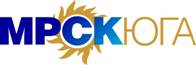 ОТКРЫТОЕ АКЦИОНЕРНОЕ ОБЩЕСТВОМЕЖРЕГИОНАЛЬНАЯ РАСПРЕДЕЛИТЕЛЬНАЯ СЕТЕВАЯКОМПАНИЯ ЮГАУТВЕРЖДЕНОприказом генерального директора ОАО «МРСК Юга»от «_____»_________ 2012 г. №_____ПОЛОЖЕНИЕ ОБ УЧЕТНОЙ ПОЛИТИКЕДЛЯ ЦЕЛЕЙ БУХГАЛТЕРСКОГО УЧЕТА ОАО «МРСК ЮГА»Ростов-на-Дону2012СОДЕРЖАНИЕ1 ОБЩИЕ ПОЛОЖЕНИЯ	42	 ОРГАНИЗАЦИОННО-ТЕХНИЧЕСКИЕ АСПЕКТЫ УЧЕТНОЙ ПОЛИТИКИ	52.1	 ПРИНЦИПЫ ОРГАНИЗАЦИИ И ЗАДАЧИ БУХГАЛТЕРСКОГО УЧЕТА	52.2	 ПОРЯДОК ФОРМИРОВАНИЯ, УТВЕРЖДЕНИЯ И ИЗМЕНЕНИЯ УЧЕТНОЙ ПОЛИТИКИ	72.3	 ТИПОВОЙ РАБОЧИЙ ПЛАН СЧЕТОВ, ТЕХНОЛОГИЯ ОБРАБОТКИ УЧЕТНОЙ ИНФОРМАЦИИ, ФОРМЫ ПЕРВИЧНЫХ УЧЕТНЫХ ДОКУМЕНТОВ И ПРАВИЛА ДОКУМЕНТООБОРОТА	82.4	 ПОРЯДОК И СРОКИ СОСТАВЛЕНИЯ ОТЧЕТНОСТИ	92.5 	ПОРЯДОК ПРОВЕДЕНИЯ ИНВЕНТАРИЗАЦИИ ИМУЩЕСТВА И ОБЯЗАТЕЛЬСТВ	112.6	 ОШИБКИ. СУЩЕСТВЕННОСТЬ И ПОРЯДОК ИСПРАВЛЕНИЯ	123	 МЕТОДИЧЕСКИЕ АСПЕКТЫ УЧЕТНОЙ ПОЛИТИКИ	133.1	 ОБЩИЕ ПОДХОДЫ К КВАЛИФИКАЦИИ ОБЪЕКТОВ УЧЕТА	133.2	 ОБЩИЕ ПОДХОДЫ К ОЦЕНКЕ ОБЪЕКТОВ УЧЕТА	143.3	 УЧЕТ КАПИТАЛЬНЫХ ВЛОЖЕНИЙ ВО ВНЕОБОРОТНЫЕ АКТИВЫ	16     КАПИТАЛЬНОЕ СТРОИТЕЛЬСТВО СИЛАМИ СТОРОННИХ   ПОДРЯДЧИКОВ И СОБСТВЕННЫМИ СИЛАМИ	163.4	 УЧЕТ ПРОЦЕНТОВ ПО ЗАЙМАМ И КРЕДИТАМ, ПРИВЛЕЧЕННЫМ ДЛЯ ПРИОБРЕТЕНИЯ И/ИЛИ СОЗДАНИЯ ВНЕОБОРОТНЫХ АКТИВОВ	183.5	 УЧЕТ ОСНОВНЫХ СРЕДСТВ	183.6	 ИЗМЕНЕНИЕ СТОИМОСТИ ОСНОВНЫХ СРЕДСТВ	223.7	 СРОК ПОЛЕЗНОГО ИСПОЛЬЗОВАНИЯ ОБЪЕКТОВ ОСНОВНЫХ СРЕДСТВ	233.8	 АМОРТИЗАЦИЯ ОСНОВНЫХ СРЕДСТВ	243.9 УЧЕТ АРЕНДЫ ОСНОВНЫХ СРЕДСТВ	253.10	 УЧЕТ ОБОРУДОВАНИЯ, ТРЕБУЮЩЕГО МОНТАЖА	263.11НЕМАТЕРИАЛЬНЫЕ АКТИВЫ И ИХ АМОРТИЗАЦИЯ	263.12	 УЧЕТ ФИНАНСОВЫХ ВЛОЖЕНИЙ	293.13	 ИЗБРАННЫЕ СПОСОБЫ УЧЕТА МАТЕРИАЛЬНО-ПРОИЗВОДСТВЕННЫХ ЗАПАСОВ.	323.14	 УЧЕТ ТОВАРОВ	363.15	 УЧЕТ ДОХОДОВ, ТЕКУЩИХ ЗАТРАТ И РАСХОДОВ. ОБЩИЕ ПОДХОДЫ К УЧЕТУ ДОХОДОВ И РАСХОДОВ	37     ДОХОДЫ И РАСХОДЫ ПО ОБЫЧНЫМ ВИДАМ ДЕЯТЕЛЬНОСТИ	40     ПРОЧИЕ ДОХОДЫ И РАСХОДЫ	443.16	 РАСХОДЫ БУДУЩИХ ПЕРИОДОВ	463.17	 КОММЕРЧЕСКИЕ РАСХОДЫ	473.18	 ОСОБЕННОСТИ УЧЕТА ВНУТРИХОЗЯЙСТВЕННЫХ РАСЧЕТОВ	473.19	 ИЗБРАННЫЕ СПОСОБЫ УЧЕТА СОБСТВЕННЫХ СРЕДСТВ (КАПИТАЛА)	483.20	 ИЗБРАННЫЕ СПОСОБЫ УЧЕТА ОБЯЗАТЕЛЬСТВ И ДЕБИТОРСКОЙ ЗАДОЛЖЕННОСТИ	493.21	 УЧЕТ РАСЧЕТОВ ПО НАЛОГУ НА ПРИБЫЛЬ	513.22	 СОБЫТИЯ ПОСЛЕ ОТЧЁТНОЙ ДАТЫ	533.23	 УСЛОВНЫЕ ФАКТЫ ХОЗЯЙСТВЕННОЙ ДЕЯТЕЛЬНОСТИ	543.24	 ИНФОРМАЦИЯ ПО ПРЕКРАЩАЕМОЙ ДЕЯТЕЛЬНОСТИ	553.25	 ИНФОРМАЦИЯ О СВЯЗАННЫХ СТОРОНАХ	553.26	 ИНФОРМАЦИЯ ПО СЕГМЕНТАМ	563.27	 СВОДНАЯ БУХГАЛТЕРСКАЯ ОТЧЕТНОСТЬ	563.28	 ОТЧЕТ О ДВИЖЕНИИ ДЕНЕЖНЫХ СРЕДСТВ	563.29	 РАСХОДЫ НА НИОКР	57ОБЩИЕ ПОЛОЖЕНИЯНастоящее положение «об учётной политике для целей бухгалтерского учёта ОАО «МРСК Юга» (далее по тексту – Положение) разработано в соответствие с требованиями нормативных актов по бухгалтерскому учету, а также с учетом требований налогового и гражданского законодательства в Российской Федерации.ОАО «МРСК Юга» (далее по тексту «Общество») организует и ведет бухгалтерский учет, составляет бухгалтерскую (финансовую) отчетность в соответствии: с Федеральным законом от 21 ноября 1996г. № 129-ФЗ «О бухгалтерском учете»; Федеральным законом от 06 декабря 2011г. № 402-ФЗ «О бухгалтерском учете»; Положением по ведению бухгалтерского учета и бухгалтерской отчетности в РФ, утвержденным приказом Минфина РФ от 29.07.98г. №34н; Положением по бухгалтерскому учету «Учетная политика предприятия» ПБУ 1/2008, утвержденным приказом Минфина РФ от 06.10.2008г. №106н; Планом счетов бухгалтерского учета, утвержденным приказом Минфина РФ от 31.10.2000г №94н и иными нормативными документами в области бухгалтерского учета.Настоящее положение сформировано, исходя из допущений:имущественной обособленности предприятия;непрерывности деятельности предприятия;последовательности применения учетной политики;временной определенности факторов хозяйственной деятельности.Все дочерние акционерные общества ОАО «МРСК Юга» ведут самостоятельный бухгалтерский учет, составляют законченную бухгалтерскую и налоговую отчетность, являются налогоплательщиками, несут ответственность за своевременные и полные расчеты с бюджетом по всем видам налогов и сборов.Настоящее положение распространяется на Общество, его филиалы и их обособленные структурные подразделения. В своей деятельности положением руководствуются:руководители и работники всех структурных подразделений Общества – филиалов, производственных отделений, районов электрических сетей, департаментов, управлений, служб и отделов Исполнительного аппарата Общества, отвечающие за своевременное представление в бухгалтерские службы первичных документов и иной учетной информации;руководители и работники всех департаментов, управлений, служб и отделов, отвечающие за своевременную и обоснованную разработку, пересмотр и доведение нормативно-справочной информации до подразделений-исполнителей (включая департамент бухгалтерского и налогового учета и отчетности);работники департамента бухгалтерского и налогового учета и отчетности исполнительного аппарата Общества, управлений бухгалтерского и налогового учета и отчетности филиалов, отвечающие за своевременное и качественное выполнение всех видов учетных работ и составление достоверной отчетности всех видов.Иные распорядительные документы Общества не должны противоречить настоящему положению.ОРГАНИЗАЦИОННО-ТЕХНИЧЕСКИЕ АСПЕКТЫ УЧЕТНОЙ ПОЛИТИКИПРИНЦИПЫ ОРГАНИЗАЦИИ И ЗАДАЧИ БУХГАЛТЕРСКОГО УЧЕТАБухгалтерский и налоговый учет в Обществе ведется структурным подразделением – департаментом бухгалтерского и налогового учета и отчетности (далее по тексту – ДБиНУиО), возглавляемым начальником департамента – Главным бухгалтером.Главный бухгалтер подчиняется непосредственно руководителю Общества и несет ответственность за формирование учетной политики, ведение бухгалтерского учета и своевременное представление бухгалтерской отчетности. Требования главного бухгалтера по документальному оформлению хозяйственных операций и представлению в департамент бухгалтерского и налогового учета и отчетности необходимых документов и сведений обязательны для всех работников Общества.В состав ОАО «МРСК Юга» входят исполнительный аппарат, филиалы и подчиненные филиалам производственные отделения, районы электрических сетей.Выделение филиалов, производственных отделений, районов электрических сетей вызвано их территориальным расположением и особенностями производственного процесса. Филиалы, их производственные отделения и районы электрических сетей не являются юридическими лицами, действуют на основании положения, выступают от имени юридического лица, а их руководители действуют на основании доверенности.Филиалы имеют собственные бухгалтерские службы (управления бухгалтерского и налогового учета и отчетности – далее по тексту УБиНУиО), возглавляемые главными бухгалтерами филиалов, которые составляют отдельный баланс с незаконченным финансовым результатом и другую отчетность по формам, установленным Обществом.Филиалом составляется бухгалтерская (финансовая) и налоговая отчетность, включающая в себя показатели по всем подчиненным производственным отделениям, районам электрических сетей (географически находящимся с ним в пределах одного субъекта Российской Федерации).В состав УБиНУиО филиалов входят территориальные отделы бухгалтерского и налогового учета и отчетности – далее по тексту – ТО, которые осуществляют учет фактов хозяйственной жизни, активов, обязательств, доходов, расходов и иных объектов бухгалтерского учета производственных отделений и районов электрических сетей. Для целей бухгалтерского учета принадлежность производственного отделения (района электрических сетей) территориальному отделу бухгалтерского и налогового учета и отчетности устанавливается организационно-распорядительным документом филиала.Функции центральной бухгалтерии выполняет ДБиНУиО  исполнительного аппарата Общества, который формирует бухгалтерскую (финансовую) отчетность по Обществу, включающую показатели всех филиалов.Состав и соподчиненность, разделение полномочий и ответственности, структура, функции и задачи ДБиНУиО Общества, выполняющего функции по первичному учету и обработке информации для ее дальнейшей регистрации в бухгалтерском учете устанавливаются в Положении «о департаменте бухгалтерского и налогового учета и отчетности».Степень ответственности за полноту и правильность ведения бухгалтерского и налогового учета, а также полнота полномочий главных бухгалтеров филиалов устанавливается в Положении «о филиале».Ответственность за организацию бухгалтерского учёта в Обществе, соблюдение законодательства при выполнении хозяйственных операций несёт руководитель Общества, а также директора филиалов согласно «Положениям о филиалах».Главные бухгалтера филиалов функционально подчиняются главному бухгалтеру Общества, а организационно руководителям филиалов.Главный бухгалтер Общества, главные бухгалтера филиалов назначаются на должность и освобождаются от должности приказом Генерального директора Общества.Филиалы финансируются в централизованном порядке в соответствии с показателями, утверждаемыми отдельными локальными нормативными документами Общества.ПОРЯДОК ФОРМИРОВАНИЯ, УТВЕРЖДЕНИЯ И ИЗМЕНЕНИЯ УЧЕТНОЙ ПОЛИТИКИСпособы ведения бухгалтерского учета, избранные при формировании настоящей учетной политики, применяются с первого января года, следующего за годом утверждения этого документа.Любое изменение учетной политики утверждается организационно-распорядительной документацией Общества.Изменения учетной политики раскрываются Обществом в пояснениях к бухгалтерскому балансу и отчету о финансовых результатах за год, предшествующий году начала их применения.В случае появления в хозяйственной деятельности Общества новых фактов хозяйственной деятельности, способы бухгалтерского учета которых не определены в учетной политике, оформляется дополнение к учетной политике.ТИПОВОЙ РАБОЧИЙ ПЛАН СЧЕТОВ, ТЕХНОЛОГИЯ ОБРАБОТКИ УЧЕТНОЙ ИНФОРМАЦИИ, ФОРМЫ ПЕРВИЧНЫХ УЧЕТНЫХ ДОКУМЕНТОВ И ПРАВИЛА ДОКУМЕНТООБОРОТАДокументами учетной политики Общества являются: настоящее Положение; Положение по учетной политике для целей налогообложения; типовой рабочий план счетов бухгалтерского учета; график (правила) документооборота; перечень используемых форм первичных учетных документов; основные регистры бухгалтерского учета; перечень внутрисистемных форм бухгалтерской(финансовой) отчетности. Порядок формирования доходов и расходов по регулируемым видам деятельности, порядок распределения косвенных, коммерческих и управленческих расходов утверждаются соответствующими распорядительными документами Общества.Рабочий план счетов Общества составлен в соответствии с Планом счетов бухгалтерского учета, утвержденным приказом Министерства финансов Российской Федерации от 31 октября 2000г. №94н с учетом функциональности конфигурации программного обеспечения, используемого для ведения бухгалтерского учета в Обществе.Бухгалтерский учёт фактов хозяйственной жизни Общества ведётся на основе натуральных измерителей в денежном выражении (в рублях и копейках), путём сплошного, непрерывного, документального и взаимосвязанного их отражения способом двойной записи.По всем участкам бухгалтерского учета обработка первичных учетных документов производится с использованием средств вычислительной техники.Регистры бухгалтерского учета Общества, составляются в формате, предусмотренном программным обеспечением, на базе которого ведется бухгалтерский учет в Обществе.Бухгалтерские учетные записи производятся на основании первичных учетных документов, фиксирующих факты хозяйственной жизни, а также на основании расчетов (справок, ведомостей) ДБиНУиО.Первичные учетные документы принимаются к учету, если они отвечают одновременно следующим условиям:содержат все обязательные реквизиты в соответствии с п.2 ст.9 Федерального закона РФ «О бухгалтерском учете» от 06.12.2011г. №402-ФЗ;утверждены приказом по Обществу и/или утверждены в качестве приложения к договору c контрагентом.Поступившие в ДБиНУиО первичные учетные документы обязательно подвергаются проверке по форме (полнота и правильность оформления документов, заполнение реквизитов), содержанию (законность документированных операций, логическая увязка отдельных показателей), проводится контроль правомочий подписавших их лиц.Руководители филиалов, производственных отделений и районов электрических сетей имеют право подписи первичных учетных документов на основании доверенностей, выданных Обществом, либо на основании распорядительных документов Общества, а также имеют право подписи иной внутренней документации Общества, если это следует из исполнения ими должностных обязанностей.Первичные учетные документы, составленные на иностранных языках, должны иметь построчный перевод на русский язык.Движение первичных документов в Обществе (создание или получение от других предприятий, учреждений или организаций, движение между структурными подразделениями Общества, принятие к бухгалтерскому и налоговому учету, обработка, передача в архив) регламентируются Положением о департаменте бухгалтерского и налогового учета и отчетности, и графиком документооборота.Общество хранит первичные учетные документы, бухгалтерские справки по внесению исправлений в учет и отчетность, регистры бухгалтерского и налогового учета, бухгалтерскую и налоговую отчетность в течение сроков, устанавливаемых внутренними организационно-распорядительными документами Общества, но не менее сроков, установленных законодательством.Ответственность за организацию хранения учетных документов, регистров бухгалтерского учета и бухгалтерской отчетности несет руководитель Общества.Распорядительным документом филиала Общества определяется перечень лиц, имеющих право подписи первичных учетных документов, счетов-фактур и утверждается график документооборота внутри филиала.ПОРЯДОК И СРОКИ СОСТАВЛЕНИЯ ОТЧЕТНОСТИСоставление отчетности основывается на данных регистров бухгалтерского учета. Для обеспечения индивидуальной ответственности персонала ДБиНУиО регистры ежемесячно распечатываются и подписываются составившими их лицами. Эти лица отвечают за правильность отражения хозяйственных операций в накопительных регистрах.Филиалы в установленные сроки представляют бухгалтерскую и другую финансовую отчетность по внутрисистемным формам бухгалтерской отчетности в исполнительный аппарат, для составления отчетности в целом по Обществу. Ответственность за полноту и правильность показателей отчетности филиала несут руководитель и главный бухгалтер, подписывающие отчет. Контроль правильности составления бухгалтерского отчета осуществляется ДБиНУиО, департаментом финансов исполнительного аппарата Общества.Внутрихозяйственные расчеты не отражаются в отчетности Общества, составленной для внешних пользователей.Бухгалтерская (финансовая) отчетность Общества составляется за месяц, квартал и год нарастающим итогом с начала отчетного года, если иное не установлено законодательством РФ в объеме и по формам, предусмотренным Приказом Минфина России от 02.07.2010г. №66н, с последующими изменениями. Бухгалтерская (финансовая) отчетность Общества подписывается руководителем и главным бухгалтером. Месячная и квартальная бухгалтерская (финансовая) отчетность является промежуточной.Бухгалтерская (финансовая) отчетность Общества для внешних пользователей составляется в тысячах рублях без десятичных знаков.Состав бухгалтерской (финансовой) отчетности:Бухгалтерский баланс;Отчет о финансовых результатах;Отчет об изменениях капитала;Отчет о движении денежных средств;Пояснения к бухгалтерскому балансу и отчету о финансовых результатах в табличной и текстовой форме;В пояснениях к бухгалтерскому балансу и отчету о финансовых результатах раскрывается информация, существенно повлиявшая на результаты финансово-хозяйственной деятельности Общества, полезная широкому кругу заинтересованных пользователей. Критерием существенности при оценке показателей отчетности для ее составления и раскрытия информации признается доля от общего показателя в размере 5% и более.Годовая бухгалтерская (финансовая) отчетность представляется Обществом в полном объеме, промежуточная отчетность представляется в объеме Бухгалтерского баланса и Отчета о финансовых результатах.Годовая бухгалтерская (финансовая) отчетность Общества рассматривается и утверждается решением ежегодного общего собрания акционеров общества.Годовая бухгалтерская (финансовая) отчетность Общества публикуется в порядке, установленном федеральными законами.Принятое ежегодным собранием акционеров Общества решение о распределении прибыли отчетного года отражается в бухгалтерской отчетности в том периоде, когда было проведено собрание, т.е. в следующем после отчетного года.ПОРЯДОК ПРОВЕДЕНИЯ ИНВЕНТАРИЗАЦИИ ИМУЩЕСТВА И ОБЯЗАТЕЛЬСТВИнвентаризация имущества и обязательств проводится Обществом в соответствии со ст.11 Федерального закона от 06.12.2011 №402-ФЗ «О бухгалтерском учете» и Методическими указаниями по инвентаризации имущества и финансовых обязательств, утвержденными приказом Минфина РФ от 13.06.1995г. №49 в целях обеспечения достоверности данных бухгалтерского учета и бухгалтерской отчетности.Инвентаризации подлежат все виды активов и обязательств Общества, включая имущество, (независимо от местонахождения) находящееся в Обществе на праве собственности, объемы незавершенного производства, незавершенных вложений в оборотные и внеоборотные активы, кредиторская задолженность и статьи капитала, имущество, не принадлежащее Обществу, но числящееся в бухгалтерском учете на забалансовых счетах (находящееся на ответственном хранении, полученное для продажи по договору комиссии, арендованное и т.д.)Порядок проведения инвентаризаций (количество инвентаризаций в отчетном году, даты их проведения, перечень имущества и обязательств, проверяемых при каждой из них) устанавливаются приказами по Обществу.В целях создания резерва по сомнительным долгам, инвентаризация дебиторской задолженности проводится в Обществе ежеквартально.Инвентаризация основных средств проводится Обществом ежегодно, библиотечных фондов - один раз в пять лет.Для проведения инвентаризаций создаются рабочие инвентаризационные комиссии, состав которых утверждается приказом по Обществу, а для филиалов – приказом по филиалу Общества.Выявленные при инвентаризации расхождения между фактическим наличием имущества и данными бухгалтерского учета отражаются в учете в соответствии с п.28 Положения по ведению бухгалтерского учета и бухгалтерской отчетности в РФ, утвержденного приказом Минфина РФ от 29.07.1998г. №34н.Результаты инвентаризации имущества и обязательств (протоколы заседаний центральных инвентаризационных комиссий филиалов) филиалы предоставляют в исполнительный аппарат Общества для рассмотрения на Центральной инвентаризационной комиссии Общества. Центральная инвентаризационная комиссия Общества создается приказом генерального директора Общества.ОШИБКИ. СУЩЕСТВЕННОСТЬ И ПОРЯДОК ИСПРАВЛЕНИЯОшибки, допущенные в процессе ведения бухгалтерского учета и составления бухгалтерской отчетности Общества, подлежат исправлению в соответствие с ПБУ 22/2010 «Исправление ошибок в бухгалтерском учете и отчетности».Исправление ошибки в бухгалтерском учете оформляется бухгалтерской справкой по исправительным проводкам (форма МРЮ-26) с приложением при необходимости обосновывающих расчетов, иных первичных учетных документов.Существенной признается ошибка, искажающая в отдельности или в совокупности с другими ошибками показатель статьи отчетности более чем на 10% и одновременно изменяющая показатель Отчета о финансовых результатах «Прибыль (убыток) от обычной деятельности» более чем на 2%.Существенными вне зависимости от суммы признаются ошибки бухгалтерского учета статей «Уставный капитал», «Резервный капитал».МЕТОДИЧЕСКИЕ АСПЕКТЫ УЧЕТНОЙ ПОЛИТИКИВ настоящем разделе изложены избранные способы ведения бухгалтерского учета, существенно влияющие на оценку и принятие решений пользователями отчетности Общества.ОБЩИЕ ПОДХОДЫ К КВАЛИФИКАЦИИ ОБЪЕКТОВ УЧЕТААктивы Общества подразделяются на собственно активы и затраты (незавершенные вложения в создание активов).Затраты делятся на капитальные (внеоборотные) и текущие (оборотные).Капитальными Общество признает затраты, целью которых является создание внеоборотных активов, в том числе затраты на приобретение новых объектов, новое строительство, расширение, реконструкцию, модернизацию и техническое перевооружение. Все прочие затраты признаются Обществом текущими затратами.Стоимостная оценка использованных ресурсов – затраты – предварительно калькулируется на калькуляционных счетах:затраты на производство продукции, работ, услуг (текущие) – счет 20, 25;затраты вспомогательного производства – счет 23;затраты общехозяйственные – счет 26;затраты обслуживающих производств и хозяйств – счет 29;затраты на приобретение (создание) внеоборотных активов (капитальные вложения) – счет 08.На счетах учета затрат по приобретению (созданию) внеоборотных активов учет затрат ведется в разрезе объектов.На счетах учета приобретенных оборотных активов учет затрат ведется в разрезе номенклатурных номеров, партий, однородных групп материально-производственных запасов.По окончании периода накопления затрат Общество признает, что осуществление затрат привело к созданию актива, если произошло формирование объекта имущества, от использования или отчуждения которого ожидается экономическая выгода в будущем.Для признания объекта имущества в бухгалтерском учете, его стоимость должна быть измерена с достаточной степенью надежности. Общество признает измерение стоимости достаточно надежным, когда объект имущества готов к использованию в запланированных целях, а все затраты по его доведению до этого состояния признаны в учете и оценены на основании расчетных документов, договорных или рыночных расценок и тарифов.Если осуществление затрат не привело к созданию актива, то по окончании периода накопления затрат Обществом признаются расходы. ОБЩИЕ ПОДХОДЫ К ОЦЕНКЕ ОБЪЕКТОВ УЧЕТАДля принятия имущества и обязательств к учету Общество производит их оценку в денежном выражении. Оценка имущества осуществляется следующим образом:имущество, приобретенное за плату, оценивается по сумме фактически произведенных затрат на его приобретение.имущество, произведенное подразделениями самого Общества, оценивается по себестоимости его изготовления (фактические затраты, связанные с производством объекта имущества);материальные ценности, остающиеся от списания непригодных к восстановлению и дальнейшему использованию основных средств, запасные части, образующиеся в результате восстановления основных средств (реконструкция, модернизация, ремонт) оцениваются по текущей рыночной стоимости на дату списания основных средств или на дату принятия к учету запасных частей;имущество, полученное безвозмездно и имущество, выявленное при проведении инвентаризации активов и обязательств, оценивается по текущей рыночной стоимости на дату принятия имущества к учету;Под текущей рыночной стоимостью понимается сумма денежных средств, которая может быть получена в результате продажи указанного актива на дату принятия к бухгалтерскому учету.Текущая рыночная стоимость формируется исходя из цен, действующих на данный или аналогичный вид имущества. При этом данные о действующей цене должны быть подтверждены документально или экспертным заключением. Под экспертным заключением понимается отчет независимого эксперта либо уполномоченного специалиста (специалистов) Общества, обладающего специальными знаниями и навыками. Данные специалисты назначаются приказом руководителя Общества или уполномоченных им лиц в качестве членов постоянно действующей комиссии по принятию к учету или списанию имущества.Имущество, полученное Обществом по договорам, предусматривающим исполнение обязательств (оплату) не денежными средствами (в частности, по договорам мены), оценивается по стоимости ценностей, переданных или подлежащих передаче Обществом. Стоимость ценностей, переданных или подлежащих передаче Обществом, устанавливается исходя из цены, по которой в сравнимых обстоятельствах обычно Общество определяет стоимость аналогичных ценностей.При оценке имущества, приобретенного по любым основаниям, его фактическая стоимость формируется с добавлением затрат, понесенных Обществом на доведение имущества до состояния, пригодного к использованию. Расходы на государственную регистрацию приобретаемых объектов недвижимости и транспортных средств включаются в формируемую фактическую стоимость объекта имущества, если они произведены до момента принятия объекта к учету в качестве основного средства. В случае если расходы на государственную регистрацию произведены позднее момента принятия объекта к учету в качестве основного средства, они признаются Обществом прочими расходами текущего периода.Оценка основных средств, стоимость которых при приобретении выражена в иностранной валюте, производится в рублях путем пересчета сумм в иностранной валюте по курсу Центрального банка Российской Федерации, действующему на дату принятия объекта к бухгалтерскому учету в качестве вложений во внеоборотные активы. Стоимость имущества, в которой оно принято к бухгалтерскому учету, не подлежит изменению, кроме случаев, установленных законодательством Российской Федерации.Для внеоборотных активов (кроме нематериальных активов) изменение стоимости допускается в случае достройки, дооборудования, реконструкции, модернизации, частичной ликвидации и переоценки объектов основных средств. Для оборотных активов изменение стоимости допускается в случае, если материально-производственные запасы морально устарели, полностью или частично потеряли свое первоначальное качество.Для финансовых вложений, по которым можно определить в установленном порядке текущую рыночную стоимость, производится корректировка учетной стоимости до рыночной.При отсутствии к моменту поступления имущества (основных средств, материально-производственных запасов и т.д.) документов о стоимости поступивших объектов они принимаются к учету в условной оценке с учетом договорной стоимости, расходов по доставке, определяемых согласно данным транспортных железнодорожных накладных и других транспортных документов.УЧЕТ КАПИТАЛЬНЫХ ВЛОЖЕНИЙ ВО ВНЕОБОРОТНЫЕ АКТИВЫКапитальные затраты связаны:с осуществлением капитального строительства в форме нового строительства, а также реконструкции, расширения и технического перевооружения (в дальнейшем – строительство);приобретением зданий, сооружений, оборудования, транспортных средств и других отдельных объектов (или их частей) основных средств;приобретением земельных участков и объектов природопользования;приобретением и созданием активов нематериального характера.КАПИТАЛЬНОЕ СТРОИТЕЛЬСТВО СИЛАМИ СТОРОННИХ ПОДРЯДЧИКОВ И СОБСТВЕННЫМИ СИЛАМИПри принятии к учету объекта недвижимости как объекта основных средств сумма фактических затрат по его созданию, учтенная как капитальные вложения в данный объект, формирует первоначальную стоимость объекта основных средств:по объектам недвижимости, приобретенным у предыдущих владельцев по договорам купли-продажи, мены, лизинга и др., – в соответствии с условиями договора, подписанием акта приема-передачи имущества, и готовности объекта к эксплуатации вне зависимости от регистрации права собственности;объектам недвижимости, построенным Обществом и его подразделениями хозяйственным или подрядным способом, – с момента готовности объекта к эксплуатации;основным средствам, входящим в сметы строек (предназначенным для эксплуатации в строящихся объектах), – после ввода в эксплуатацию всего объекта строительства;основным средствам, требующим монтажа, – после завершения процесса монтажа;основным средствам, не требующим монтажа, – после поступления объекта из снабжающего подразделения в эксплуатирующее подразделение. При этом если эксплуатирующее подразделение помещает полученный объект на склад, то в учете он отражается как объект основных средств в запасе (в резерве).Учет вложений во внеоборотные активы ведется в целом по строительству, по отдельным объектам вложений, по технологической структуре затрат по объекту строительства.Учет затрат по объекту строительства ведется нарастающим итогом с начала сооружения объекта в разрезе отчетных периодов до ввода объектов в действие или полного производства соответствующих работ. Застройщик (заказчик) строительства ведет учет затрат на счете «Вложения во внеоборотные активы».Капитальные вложения в виде строительства (реконструкции, модернизации) объектов, осуществляемые хозяйственным способом, отражаются в учете ежемесячно, по мере их формирования. При этом филиал, который осуществляет капитальные вложения, отражает их на счете 08 «Вложения во внеоборотные активы» ежемесячно.Модернизация основных средств не требующих монтажа учитывается на выделенном субсчете к счету 08 «Капитальные вложения во внеоборотные активы».Текущие затраты по содержанию подразделений филиалов, осуществляющих надзор за строительством объектов (управление капитального строительства, далее по тексту - УКС), как хозяйственным так и подрядным способом, включаются в стоимость объектов капитальных вложений ежемесячно, пропорционально размеру плановых капитальных затрат в данный объект в отчетном году по плану инвестиций (инвестиционной программе). В случае корректировки плана инвестиций в течение года, перераспределение затрат прошедших месяцев не производится.Распределение текущих затрат производится только по открытым объектам капитальных вложений в новое строительство, расширение, реконструкцию и модернизацию.Пообъектное распределение в процентном выражении ежемесячно составляется по филиалу, подписывается заместителем директора по капитальному строительству филиала и предоставляется в УБиНУиО филиала. Распределение пообъектно, в суммовом выражении, текущих затрат УКС филиала, осуществляется УБиНУиО филиала.Под указанными в п.3.3.7 текущими затратами понимаются: заработная плата, включая все виды премий, вознаграждений, компенсаций; страховые взносы на заработную плату; затраты на добровольное страхование и обучение сотрудников; командировочные расходы. Перечень затрат не является исчерпывающим. Затраты структурных подразделений исполнительного аппарата Общества, осуществляющие функции обеспечения и управления инвестиционными проектами и строительством включаются в стоимость объектов капитальных вложений филиалов. Распределение осуществляется ежемесячно, пропорционально доле филиала в плане инвестиций (инвестиционной программе) Общества в отчетном году. При этом распределение осуществляется в месяце, следующим за месяцем начисления текущих затрат. В последний месяц года распределение осуществляется за ноябрь и декабрь отчетного года.УЧЕТ ПРОЦЕНТОВ ПО ЗАЙМАМ И КРЕДИТАМ, ПРИВЛЕЧЕННЫМ ДЛЯ ПРИОБРЕТЕНИЯ И/ИЛИ СОЗДАНИЯ ВНЕОБОРОТНЫХ АКТИВОВВ целях определения порядка учета капитализируемых затрат в части процентов по привлеченным займам и кредитам Общество выделяет среди объектов вложений инвестиционные активы. Под инвестиционными активами понимаются объекты имущества, подготовка которых к предполагаемому использованию (включая новое строительство, реконструкцию, модернизацию, техническое перевооружение) требует значительного времени (свыше 6 мес.), а также больших затрат на приобретение и (или) строительство (имущественные комплексы и другие аналогичные активы).Проценты, причитающиеся к оплате заимодавцу (кредитору), по полученным займам и кредитам, непосредственно связанным с приобретением, сооружением  и (или) изготовлением инвестиционного актива, равномерно включаются в стоимость этого актива при следующих условиях:расходы по приобретению, сооружению и (или) изготовлению инвестиционного актива подлежат признанию в бухгалтерском учете;расходы по займам, связанным с приобретением, сооружением и (или) изготовлением инвестиционного актива подлежат признанию в бухгалтерском учете;начаты работы по приобретению, сооружению и (или) изготовлению инвестиционного актива.Затраты по полученным займам и кредитам, понесенные до начала производства работ по созданию инвестиционного актива, не включаются в стоимость вложений во внеоборотные активы, а относятся на прочие расходы.УЧЕТ ОСНОВНЫХ СРЕДСТВУчет основных средств Общества ведется в соответствии с Положением по бухгалтерскому учету «Учет основных средств» (ПБУ 6/01) утвержденным Приказом Минфина РФ от 30.03.2001г. №26н с последующими изменениями и дополнениями.В качестве основных средств Общество признает активы, в отношении которых единовременно выполняются следующие условия: предполагается использование в производстве продукции, при выполнении работ или оказании услуг либо для управленческих нужд в течение длительного времени (срока полезного использования продолжительностью свыше 12 месяцев или обычного операционного цикла, если он превышает 12 месяцев);способность приносить экономические выгоды (доход) в будущем, а также организацией не предполагается последующая перепродажа данных активов.Если в момент квалификации актива принято решение об отчуждении его в пользу других лиц – предполагается перепродажа, мена и т.п., объект квалифицируется как товар.Активы, в отношении которых выполняются вышеописанные условия, и стоимостью в пределах не более 40 000 рублей за единицу, учитываются в составе материально-производственных запасов, за исключением объектов электросетевого оборудования, автотранспорта, мобильных и носимых радиостанций, источников резервного электропитания. В целях обеспечения сохранности этих объектов в производстве или при эксплуатации ведется количественный учет на забалансовом счете. Списание таких объектов с забалансового счета производится на основании акта на списание хозинвентаря, специнструмента, спецпринадлежностей, спецоборудования и средств индивидуальной защиты (МРЮ-21). В отношении объектов основных средств, числящихся за балансом в количественном учете, списание производится на основании акта о списании объектов основных средств (ОС-4).По степени использования Общество разделяет основные средства, находящиеся в запасе (резерве) на:основные средства в запасе (резерве) предназначенные для бесперебойного обеспечения технологического процесса на случай выхода из строя эксплуатируемого оборудования;основные средства, не требующие монтажа, приобретенные в запас для последующей эксплуатации.Единицей учета основных средств признается инвентарный объект. Под инвентарным объектом основных средств понимается объект со всеми приспособлениями и принадлежностями или конструктивно обособленный предмет, предназначенный для выполнения определенных самостоятельных функций. Для инвентарного учета основных средств применяется карточка учета (ОС-6). Карточки учета ведутся в электронном виде и распечатываются на бумажный носитель на момент принятия объекта к учету, выбытия объекта основного средства, в том числе при внутреннем перемещении объекта основных средств между филиалами, при смене материально-ответственного лица, а также по мере необходимости. Данные текущего, капитального ремонта, реконструкции, модернизации вносятся в инвентарную карточку учета объекта основных средств (ОС-6) на основании акта о приеме-сдаче отремонтированных, реконструированных, модернизированных объектов основных средств (ОС-3).Присваиваемые объектам основных средств Общества инвентарные номера состоят из 12 знаков и имеют следующую структуру: первые три знака являются префиксом инвентарного номера (код филиала) и определяют первоначальное местонахождение (место присвоения) инвентарного номера объекту основных средств. Последующие 9 знаков порядковый номер в группе. Присваиваемый инвентарный номер является уникальным внутри Общества и при перемещении между филиалами не изменяется.Не допускается присвоение одного инвентарного номера группе однородных объектов основных средств, даже если они приобретены у одного поставщика в рамках одной поставки, с целью поддержания уникальности инвентарных номеров внутри Общества.Если один или несколько предметов одного или разного назначения представляют собой обособленный комплекс конструктивно сочлененных предметов, имеющих общие приспособления и принадлежности, общее управление, смонтированные на одном фундаменте, в результате чего каждый из предметов может выполнять свои функции только в составе комплекса, к учету в качестве инвентарного объекта принимается весь комплекс как единое целое.В случае наличия у одного инвентарного объекта нескольких частей, имеющих существенно разный срок полезного использования, каждая такая часть учитывается как самостоятельный инвентарный объект независимо от того факта, может указанная часть объекта выполнять самостоятельную функцию или нет.В качестве самостоятельных инвентарных объектов принимаются: капитальные вложения в арендованные объекты основных средств;капитальные вложения на коренное улучшение земель (осушительные, оросительные и другие мелиоративные работы);доли объектов основных средств, находящихся в долевой собственности Общества и других собственников.Основные средства принимаются к бухгалтерскому учету по первоначальной стоимости, определяемой в зависимости от способа поступления – приобретение за плату, создание собственными силами (строительство), безвозмездное получение и т.д.По основным средствам, выкупаемым из лизинга, первоначальная стоимость формируется исходя из суммы всех платежей по лизинговому договору (общей суммы лизинговых платежей и выкупной стоимости). При этом сумма лизинговых платежей, учтенная в течение действия договора лизинга в составе текущих расходов, отражается записью по дебету 01сч. и кредиту 02сч.Объекты недвижимости, права собственности на которые не зарегистрированы в установленном законодательством порядке, принимаются к бухгалтерскому учету в качестве основных средств с обособлением в аналитическом учете.По безвозмездно полученным объектам основных средств, а также по основным средствам, приобретенным с привлечением средств целевого финансирования, в момент их принятия к бухгалтерскому учету отражаются записи по счету учета вложений во внеоборотные активы (счет 08 «Вложения во внеоборотные активы») и признаются прочие доходы (счет 91 «Прочие доходы и расходы»).Перемещение объектов основных средств между филиалами Общества отражается через счет 79 «Внутрихозяйственные расчеты». При этом передается и восстановительная стоимость основных средств, и сумма накопленной амортизации. Расходы по внутреннему перемещению объектов основных средств между подразделениями Общества в первоначальную стоимость не включаются, а относятся на текущие затраты.Основанием для принятия к учету основных средств, полученных от филиалов Общества, являются извещение (авизо), акт приема-передачи основных средств между филиалами, карточка учета основных средств (форма ОС-6).Объекты основных средств, принятые на материально-ответственное хранение, учитываются на забалансовом счете 002 «Товарно-материальные ценности, принятые на ответственное хранение» в ценах, предусмотренных в приемо-сдаточных актах.При принятии Обществом решения о полном прекращении собственной эксплуатации отдельных объектов основных фондов, в учете, в зависимости от ситуации, отражается:консервация указанных объектов – тогда данные объекты обособляются в аналитическом учете;списание с учета постоянно не используемых объектов (моральный и/или физический износ) – тогда Общество признает прочие расходы.Затраты на осуществление всех видов ремонта основных средств (текущего и капитального) включаются в расходы по обычным видам деятельности в периоде, в котором закончены и приняты ремонтные работы (этапы ремонтных работ). Резервы на ремонт основных фондов или ремонтный фонд не создаются.ИЗМЕНЕНИЕ СТОИМОСТИ ОСНОВНЫХ СРЕДСТВВ случае частичной ликвидации объектов основных средств, в той же пропорции списывается накопленная по ним амортизация.Приемка-сдача основных средств из реконструкции и модернизации оформляется актом приемки-сдачи реконструированных и модернизированных объектов (форма ОС-3) на основании акта выполненных работ (форма КС-2), на основании которого заполняется справка о стоимости выполненных работ и затрат (форма КС-3). При выполнении работ по реконструкции и модернизации хозяйственным способом применяется акт по форме МРЮ-25.СРОК ПОЛЕЗНОГО ИСПОЛЬЗОВАНИЯ ОБЪЕКТОВ ОСНОВНЫХ СРЕДСТВОпределение срока полезного использования объектов основных средств производится, исходя из ожидаемого физического износа, зависящего от режима эксплуатации, естественных условий и влияния агрессивной среды, системы проведения ремонта. Срок полезного использования объектов основных средств определяется в пределах, утвержденных постановлением Правительства Российской Федерации от 01.01.2002 № 1, по перечню, утверждаемому руководителем Общества или уполномоченным им лицом.Срок полезного использования объектов основных средств устанавливается при их принятии к учету на основе паспорта объекта, иных технических документов либо на основании оценки технических служб Общества, по решению постоянно действующей комиссии. Срок полезного использования фиксируется в инвентарной карточке (ОС-6).Срок полезного использования объекта основных средств пересматривается в случае улучшения (повышения) первоначально принятых нормативных показателей функционирования объекта в результате проведенной достройки, дооборудования, реконструкции или модернизации. При этом увеличение срока полезного использования основных средств может быть осуществлено в пределах сроков, установленных для амортизационной группы, в которую данное основное средство включено.Срок полезного использования модернизированного объекта рассчитывается как разница между вновь установленным сроком полезного использования объекта после восстановления и сроком его эксплуатации к моменту завершения модернизации.Определение срока полезного использования объекта основных средств, ранее использовавшегося у другой организации, производится, исходя из оставшегося срока службы основных средств или иного предполагаемого срока полезного использования в Обществе, который определяется с учетом:ожидаемого срока использования в организации этого объекта в соответствии с ожидаемой производительностью или мощностью;ожидаемого физического износа, зависящего от режима эксплуатации, естественных условий и влияния агрессивной среды, системы проведения ремонта;нормативно-правовых и других ограничений использования этого объекта.Предполагаемый срок полезного использования основных средств на основании документального подтверждения его значения устанавливает комиссия и утверждает руководитель Общества, соответствующего филиала, производственного отделения, района электрических сетей филиала, в котором данный объект будет эксплуатироваться при принятии объекта к учету в качестве основных средств.АМОРТИЗАЦИЯ ОСНОВНЫХ СРЕДСТВОбщество применяет линейный способ начисления амортизации основных средств. Амортизация по каждому инвентарному объекту начисляется ежемесячно путем применения установленных норм, исчисленных в зависимости от срока полезного использования объекта.Начисление амортизации имущества, полученного Обществом по договорам лизинга и учитываемого на его балансе, производится с использованием способа, предусмотренного договором. Ежемесячная сумма амортизационных отчислений основных средств после модернизации рассчитывается по формуле:где Сi – ежемесячная сумма амортизации,ОСost – остаточная стоимость основного средства,Зм – затраты на модернизацию,С* – оставшийся срок полезного использования после его увеличения.Формула применяется при расчете суммы амортизации модернизированного объекта, начиная с 1-го числа месяца, следующего за месяцем завершения работ по модернизации. Служебные (сторожевые) собаки относятся к третьей группе основных средств в соответствии с постановлением Правительства РФ от 01.01.2002 № 1 «О классификации основных средств, включаемых в амортизационные группы». Амортизация по безвозмездно полученным объектам основных средств, а также по основным средствам, приобретенным с привлечением средств целевого финансирования, начисляется в общеустановленном порядке.Амортизация не начисляется:по используемым для реализации законодательства Российской Федерации о мобилизационной подготовке и мобилизации объектам основных средств, которые не используются в производстве продукции, при выполнении работ или оказании услуг, для управленческих нужд организации, либо для предоставления организацией за плату во временное владение и/или пользование;по объектам жилищного фонда, приобретенным в период с 01.01.2002г. до 01.01.2006года, (не приносящим доход);по объектам основных средств, потребительские свойства которых с течением времени не изменяются (земельные участки; объекты природопользования; объекты, отнесенные к музейным предметам и музейным коллекциям, и др.).Начисление амортизации приостанавливается:по основным средствам, переведенным на консервацию. Общество признает в качестве консервации временное прекращение эксплуатации объекта на срок более трех месяцев. Расходы по консервации объектов (осмотр, смазка, зачехление, огораживание и т.п.), а также по временному прекращению эксплуатации объектов сроком до трех месяцев признаются прочими расходами;на период реконструкции и модернизации, капитального ремонта объектов основных средств, если продолжительность работ превышает 12 месяцев.По указанным объектам начисление амортизации прекращается с месяца, следующего за месяцем перевода, и начинается с месяца, следующего за месяцем ввода в эксплуатацию данных объектов.Амортизация по основным средствам в запасе (резерве), предназначенным для бесперебойного обеспечения технологического процесса на случай выхода из строя эксплуатируемого оборудования, отражается в учете так же, как и амортизация эксплуатируемого оборудования.Амортизация по основным средствам, не требующим монтажа, приобретенным в запас для последующей эксплуатации, отражается в учете в составе расходов по обычным видам деятельности, не уменьшающих налогооблагаемую прибыль.УЧЕТ АРЕНДЫ ОСНОВНЫХ СРЕДСТВСданные в аренду основные средства учитываются на счете 01 «Основные средства», но обособляются в аналитическом учете.Полученные в операционную аренду основные средства учитываются на забалансовом счете 001 «Арендованные основные средства» по инвентарным номерам арендодателя. Основные средства, полученные в лизинг, учитываются на забалансовом счете 001 «Арендованные основные средства» по инвентарным номерам Общества.Обязательства по проведению текущего, капитального ремонта имущества арендованного Обществом или предоставленного Обществом в аренду сторонним организациям, устанавливаются условиями договора аренды.УЧЕТ ОБОРУДОВАНИЯ, ТРЕБУЮЩЕГО МОНТАЖАК оборудованию к установке относится оборудование, вводимое в действие только после сборки его частей и прикрепления к фундаменту или опорам, к полу, междуэтажным перекрытиям и прочим несущим конструкциям зданий и сооружений, а также комплекты запасных частей такого оборудования. В состав этого оборудования включаются контрольно-измерительная аппаратура или другие приборы, предназначенные для монтажа в составе устанавливаемого оборудования.Оборудование к установке принимается к учету на счет 07 по фактической себестоимости приобретения, которая складывается из стоимости по ценам приобретения и расходов по приобретению и доставке этого оборудования на склады Общества. Счет 15 «Заготовление и приобретение материальных ценностей» при поступлении оборудования не используется.НЕМАТЕРИАЛЬНЫЕ АКТИВЫ И ИХ АМОРТИЗАЦИЯУчет нематериальных активов Общества ведется в соответствии с Положением по бухгалтерскому учету «Учет нематериальных активов» (ПБУ 14/2007) утвержденным Приказом Минфина РФ от 27.12.2007г. №153н.Единицей бухгалтерского учета нематериальных активов является инвентарный объект. Инвентарным объектом нематериальных активов признается совокупность прав, возникающих из одного патента, свидетельства, договора об отчуждении исключительного права на результат интеллектуальной деятельности или на средство индивидуализации либо в ином установленном законом порядке, предназначенных для выполнения определенных самостоятельных функций.Нематериальный актив принимается к бухгалтерскому учету по фактической (первоначальной) стоимости, определенной по состоянию на дату принятия его к бухгалтерскому учету.Фактическая (первоначальная) стоимость нематериального актива, приобретенного по договору, предусматривающему исполнение обязательств (оплату) не денежными средствами, определяется исходя из стоимости активов, переданных или подлежащих передаче организацией. Стоимость активов, переданных или подлежащих передаче организацией, устанавливается исходя из цены, по которой в сравнимых обстоятельствах обычно организация определяет стоимость аналогичных активов.При невозможности установить стоимость активов, переданных или подлежащих передаче организацией по таким договорам, стоимость нематериального актива, полученного организацией, устанавливается исходя из цены, по которой в сравнимых обстоятельствах приобретаются аналогичные нематериальные активы.Фактическая (первоначальная) стоимость нематериального актива, по которой он принят к бухгалтерскому учету, не подлежит изменению.Переоценка нематериальных активов не производится.Сроки полезного использования нематериальных активов определяются экспертной комиссией и утверждаются руководителем Общества (или специально уполномоченным им лицом) при принятии объекта к учету исходя из следующих положений:по правам, приобретенным на основе патентов, свидетельств и иных аналогичных охранных документов, содержащих сроки их действия, или имеющим законодательно установленные сроки действия – исходя из срока, зафиксированного в таком документе;по правам, приобретенным на основе авторских договоров, договоров уступки и иных аналогичных договоров, содержащих конкретные сроки, на которые приобретаются нематериальные активы – исходя из сроков, указанным в таких договорах;по иным объектам нематериальных активов – исходя из ожидаемого срока использования объекта, в течение которого Общество будет получать экономические выгоды от использования данных активов;объекты нематериальных активов, срок полезного использования которым установить невозможно, признаются нематериальными активами с неопределенным сроком использования. срок полезного использования деловой репутации устанавливается в размере 20 лет (но не более срока деятельности организации).Обществом ежегодно, в рамках проведения инвентаризации, проверяется срок полезного использования нематериального актива на необходимость его уточнения. В случае существенного изменения продолжительности периода, в течение которого Общество предполагает использовать актив, срок его полезного использования подлежит уточнению. Возникшие в связи с этим корректировки отражаются в бухгалтерском учете и бухгалтерской отчетности на начало отчетного года как изменения в оценочных значениях.В отношении объектов нематериальных активов с неопределенным сроком использования, Обществом, в рамках проведения инвентаризации, ежегодно рассматривается наличие факторов, свидетельствующих о невозможности надежно определить срок полезного использования объекта. В случае прекращения существования указанных факторов, Общество определяет срок полезного использования данного нематериального актива, способ его амортизации. Возникшие в связи с этим корректировки отражаются в бухгалтерском учете и отчетности на начало отчетного года как изменения в оценочных значениях.Амортизационные отчисления по всем видам нематериальных активов производятся линейным способом.Обществом ежегодно, в рамках проведения инвентаризации, проверяется способ определения амортизации на предмет его уточнения. Если расчет ожидаемого поступления будущих экономических выгод от использования нематериального актива существенно изменился, способ определения амортизации такого актива подлежит изменению. Возникшие в связи с этим корректировки отражаются в бухгалтерском учете и бухгалтерской отчетности на начало отчетного года как изменения в оценочных значениях.В течение срока полезного использования нематериальных активов начисление амортизационных отчислений не приостанавливается.Амортизационные отчисления по нематериальным активам отражаются в бухгалтерском учете отчетного периода, к которому они относятся, и начисляются независимо от результатов деятельности организации в отчетном периоде. Начисление амортизации осуществляется ежемесячно на специальном счете 05 «Амортизация нематериальных активов».Стоимость нематериального актива, который выбывает или не способен приносить организации экономические выгоды в будущем, подлежит списанию с бухгалтерского учета. Одновременно со списанием стоимости нематериальных активов подлежит списанию сумма накопленных амортизационных отчислений по этим нематериальным активам.Доходы и расходы от списания нематериальных активов отражаются в бухгалтерском учете в отчетном периоде, к которому они относятся. Доходы и расходы от списания нематериальных активов относятся на финансовые результаты организации в качестве прочих доходов и расходов.Нематериальные активы, полученные в пользование, учитываются Обществом на забалансовом счете «НМА, полученные в пользование» в оценке, определяемой исходя из размера вознаграждения, установленного в договоре. В качестве таких активов Общество признает неисключительные права на пользование программным обеспечением, предоставляемым на основании лицензионных соглашений и т.п.УЧЕТ ФИНАНСОВЫХ ВЛОЖЕНИЙВ качестве финансовых вложений Общество признает активы, не имеющие материально-вещественной формы и способные приносить экономические выгоды (доход) в будущем в форме процентов, дивидендов, либо прироста их стоимости (в виде разницы между ценой продажи (погашения) и покупной стоимостью) в результате обмена, использования при погашении обязательств, увеличения текущей рыночной стоимости.Векселя, выпущенные покупателями товаров, работ или услуг Общества, поступившие от векселедателя в Общество при расчетах за эти товары, работы или услуги, финансовыми вложениями не признаются и отражаются в учете и отчетности в качестве дебиторской задолженности покупателей и заказчиков, обеспеченной векселями полученными.Финансовые вложения подразделяются на индивидуально определимые и не определимые. В качестве индивидуально определимых, признаются вложения, единица которых имеет собственные индивидуальные отличительные признаки: серию и номер ценной бумаги; реквизиты организации, в уставный капитал которой произведены вложения, реквизиты договоров простого товарищества, займа, депозитного вклада, приобретения прав требования и т.д. В качестве индивидуально неопределимых, признаются вложения, единица которых имеет не индивидуальные, а родовые отличительные признаки – реквизиты выпуска бездокументарных акций и т.д.Единицей учета финансовых вложений являются:для индивидуально определимых финансовых вложений – отдельное вложение (ценная бумага, вклад в уставный капитал отдельной организации, отдельный договор простого товарищества, заем или депозитный вклад, оформленный отдельным договором, права требования, приобретенные по отдельному договору и т. д.);для индивидуально не определимых финансовых вложений – пакет ценных бумаг. Пакетом ценных бумаг признается совокупность ценных бумаг одного выпуска (одного эмитента, одного вида, срока обращения, номинала и т.п.), приобретенных Обществом в результате одной сделки.Учет финансовых вложений в Обществе осуществляется централизованно ДБиНУиО исполнительного аппарата Общества. Аналитический учет финансовых вложений ведется в разрезе краткосрочных и долгосрочных финансовых вложений. К долгосрочным финансовым вложениям относятся вложения, произведенные с намерением получать доходы по ним в период более одного года. Прочие финансовые вложения являются краткосрочными.Все затраты, непосредственно связанные с приобретением активов в качестве финансовых вложений, независимо от их размера, включаются в первоначальную стоимость финансовых вложений, если они понесены до момента или в момент постановки на учет и списываются в состав прочих расходов, в случае если они понесены после момента постановки финансовых вложений на учет.Для целей последующей оценки финансовые вложения подразделяются на:вложения, по которым можно определить текущую рыночную стоимость;вложения, по которым текущая рыночная стоимость не определяется.Финансовые вложения в ценные бумаги, обращающиеся на фондовом рынке (фондовой бирже, аукционе), котировки которых регулярно публикуются, относятся к финансовым вложениям, по которым можно определить текущую рыночную стоимость. Все остальные относятся к финансовым вложениям, по которым текущая рыночная стоимость не определяется.Финансовые вложения, по которым можно определить в установленном порядке текущую рыночную стоимость, отражаются в отчетности на конец отчетного года по текущей рыночной стоимости путем корректировки их оценки на предыдущую отчетную дату. Указанную корректировку Общество производит ежеквартально.Разница между оценкой финансовых вложений по текущей рыночной стоимости на отчетную дату и предыдущей оценкой финансовых вложений признается прочими доходами или расходами.В случае если по объекту финансовых вложений, ранее оцениваемому по текущей рыночной стоимости, на отчетную дату текущая рыночная стоимость не определяется, такой объект финансовых вложений отражается в отчетности по стоимости его последней оценки.Финансовые вложения, по которым текущая рыночная стоимость не определяется, отражаются в учете по первоначальной стоимости.При выбытии активов, принятых к учету в качестве финансовых вложений, по которым определяется текущая рыночная стоимость, их стоимость определяется исходя из последней оценки.При выбытии финансовых вложений, по которым не определяется текущая рыночная стоимость, их стоимость определяется следующим образом:вклады в уставные капиталы других организации (за исключением акций акционерных обществ), предоставленные другим организациям займы, депозитные вклады в кредитных организациях, дебиторская задолженность, приобретенная на основании уступки права требования, оцениваются по первоначальной стоимости каждой выбывающей из приведенных единиц финансовых вложений;ценные бумаги (акции и облигации) оцениваются при выбытии по средней первоначальной стоимости, которая определяется по каждому виду ценных бумаг;покупные векселя оцениваются при выбытии (оплата за выполненные работы, (товары, работы, услуги) по себестоимости единицы;прочие финансовые вложения – по первоначальной себестоимости каждой выбывающей единицы. Доходы по финансовым вложениям признаются прочими доходами. Проценты (купонный доход, дисконт) по ценным бумагам начисляются за каждый истекший отчетный период в соответствии с условиями договоров.Расходы, связанные с предоставлением другим организациям займов, с обслуживанием финансовых вложений, оплата услуг банка и/или депозитария за хранение финансовых вложений, предоставление выписки со счета депо и т.п. признаются прочими расходами.ИЗБРАННЫЕ СПОСОБЫ УЧЕТА МАТЕРИАЛЬНО-ПРОИЗВОДСТВЕННЫХ ЗАПАСОВ.ПРИЗНАНИЕ АКТИВОВ МАТЕРИАЛЬНО-ПРОИЗВОДСТВЕННЫМИ ЗАПАСАМИ И ИХ ОЦЕНКАВ качестве материально-производственных запасов (далее по тексту - МПЗ) признаются активы:используемые в качестве материалов при оказании услуг по передаче электрической энергии, технологическому присоединению, выполнении работ (производстве продукции, предназначенной для продажи), в том числе специальный инструмент, специальные приспособления, спецоборудование, спецодежда; предназначенные для продажи – товары;используемые для управленческих нужд Общества.Единицей бухгалтерского учета материально-производственных запасов является номенклатурный номер или однородная группа (в зависимости от вида материально-производственных запасов).Материально-производственные запасы для целей принятия к учету оцениваются в зависимости от причины поступления: приобретение за плату, изготовление собственными силами, безвозмездное поступление и т.д.Фактической себестоимостью материалов, приобретенных за плату, признается сумма фактических затрат Общества на приобретение, за исключением налога на добавленную стоимость и иных возмещаемых налогов.Фактическая себестоимость материалов, приобретенных за плату, включает:стоимость материалов по договорным ценам;расходы по агентским договорам, заключенным в целях проведения процедур закупок МПЗ;транспортно-заготовительные расходы;расходы по доведению материалов до состояния, в котором они пригодны к использованию в предусмотренных Обществом целях;иные затраты, непосредственно связанные с приобретением материалов.Материально-производственные запасы, не принадлежащие Обществу на праве собственности, переданные ему по договорам комиссии, хранения и т.п., учитываются за балансом на счете 002 «Товарно-материальные ценности, принятые на ответственное хранение» в оценке, предусмотренной в соответствующих договорах и приемопередаточных документах (актах, накладных и т.д.).Приобретенная специальная одежда и специальная обувь, независимо от стоимости и срока полезного использования, учитывается в Обществе в составе средств в обороте. Стоимость специальной одежды со сроком эксплуатации больше 12 месяцев погашается линейным способом исходя из сроков полезного использования, определяемых в соответствии с нормами. Списание производится, начиная с месяца передачи специальной одежды в эксплуатацию.Стоимость специальной одежды, срок эксплуатации которой по нормам выдачи не превышает 12 месяцев, подлежит единовременному списанию в момент передачи (отпуска) в эксплуатацию.Стоимость сезонных шин подлежит единовременному списанию в момент передачи (отпуска) в эксплуатацию. В целях обеспечения сохранности имущества организуется забалансовый учет.УЧЕТ ПОСТУПЛЕНИЯ МАТЕРИАЛЬНО-ПРОИЗВОДСТВЕННЫХ ЗАПАСОВЗатраты, непосредственно связанные с процессом заготовления и доставки материалов в Обществе признаются транспортно-заготовительными расходами (далее по тексту - ТЗР). В состав ТЗР входят:расходы по погрузке материалов в транспортные средства и их транспортировке, подлежащие оплате покупателем сверх цены этих материалов согласно договору;плата за хранение материалов в местах приобретения, на железнодорожных станциях, портах, пристанях;расходы на командировки по непосредственному заготовлению материалов;другие расходы.Материалы принимаются к учету (учитываются) на счете 10 «Материалы» по фактической себестоимости их приобретения (заготовления).Неотфактурованными поставками считаются материальные запасы, поступившие в Общество, но на которые отсутствуют расчетные документы. Неотфактурованные поставки приходуются и учитываются в аналитическом и синтетическом бухгалтерском учете по учетным ценам.В качестве учетных используются договорные цены.Затраты по внутреннему перемещению материально-производственных запасов (между подразделениями Общества или его складами) в стоимость приобретенных материальных ценностей не включаются, а относятся на себестоимость услуг, работ или продукции.УЧЕТ ВЫБЫТИЯ МАТЕРИАЛЬНО-ПРОИЗВОДСТВЕННЫХ ЗАПАСОВМатериально-производственные запасы, списываемые в производство, реализуемые на сторону, выбывающие по прочим основаниям, в т.ч. при внутреннем перемещении между филиалами и внутри филиала, оцениваются по средней себестоимости каждого вида запасов по информационной базе УБиНУиО филиала в составе единой корпоративной учетной системы.Средняя оценка фактической себестоимости материалов осуществляется путем определения фактической себестоимости материала в момент его отпуска (скользящая оценка).Порядок отпуска материалов со склада филиала (производственного отделения, района электрических сетей) участкам, бригадам, на рабочие места устанавливается Руководителем подразделения материального снабжения филиала по согласованию с Главным бухгалтером филиала.В первичных учетных документах на отпуск материалов со складов филиала (производственного отделения, района электрических сетей), на участки, в бригады, на рабочие места указываются:наименование материала;количество;цена на момент отпуска;сумма;номер (шифр) и/или наименование статьи затрат на техническое обслуживание и ремонт (ТОиР) и/или номер (шифр) и/или наименование статьи затрат.На фактически израсходованные материалы подразделение – получатель материалов – составляет Акт на списание израсходованных материальных ценностей, в котором указываются наименование, количество, цена и сумма по каждому наименованию, наименование статьи затрат на ТОиР, код (шифр) статьи затрат, количество и сумма по нормам расхода и фактически, количество и сумма расхода сверх норм и их причины. (Форма отчета № МРЮ-3). Списание израсходованных канцелярских товаров и расходных материалов производится по требованию-накладной (ф.№М-11).Списание материалов с подотчета соответствующего подразделения организации и отнесение их стоимости на затраты производства (в зависимости от того, на какие цели израсходованы материалы) производятся на основании указанного выше Отчета.УЧЕТ МАТЕРИАЛЬНО-ПРОИЗВОДСТВЕННЫХ ЗАПАСОВ (В ТОМ ЧИСЛЕ ЗАПАСНЫХ ЧАСТЕЙ), ПРИХОДУЕМЫХ В РЕЗУЛЬТАТЕ СНЯТИЯ С ОСНОВНЫХ СРЕДСТВ В СТАДИИ ВОССТАНОВЛЕНИЯ (РЕКОНСТРУКЦИИ, МОДЕРНИЗАЦИИ, РЕМОНТА)Материально-производственные запасы (в том числе запасные части), приходуемые в результате снятия с основных средств в стадии восстановления, признаются прочими доходами, и, оцениваются по учетной стоимости последних по времени приобретения аналогичных запасных частей с учетом процента фактического износа приходуемых объектов (не ниже стоимости металлолома), в случае отсутствия подобной информации по текущей рыночной стоимости.Материально-производственные запасы (в том числе запасные части), приходуемые в результате снятия с основных средств в стадии восстановления, учитываются отдельно от новых запасных частей, в качестве самостоятельных номенклатурных номеров. При необходимости ремонта запасных частей, приходуемых в результате снятия с основных средств в стадии восстановления, выполняется следующая последовательность учетных записей. При передаче в ремонт запасные части списываются с кредита счетов учета запасов (счет 10 «Материалы») в дебет счет счета 23 «Вспомогательное производство». В дебет счета 23 «Вспомогательное производство» также списываются все затраты на ремонт указанных запасных частей. По окончании ремонта восстановленные запасные части приходуются с кредита счета 23 в дебет счета учета запасов (счет 10 «Материалы») по стоимости с учетом ремонта.Материально-производственные запасы (в том числе запасные части), остающиеся от выбытия основных средств и другого выбытия, оцениваются исходя из текущей рыночной стоимости на дату принятия к бухгалтерскому учету. Под текущей рыночной стоимостью понимается сумма денежных средств, которая может быть получена в результате продажи указанных активов.УЧЕТ ТОВАРОВПри осуществлении торговой деятельности, затраты по заготовке и доставке товаров до складов (баз), производимые до момента их передачи в продажу, включаются в состав расходов на продажу.Товары, приобретенные для продажи, оцениваются по стоимости их приобретения.При осуществлении розничной торговли учет товаров ведется по продажным ценам с применением счета 42 «Торговая наценка».УЧЕТ ДОХОДОВ, ТЕКУЩИХ ЗАТРАТ И РАСХОДОВ. ОБЩИЕ ПОДХОДЫ К УЧЕТУ ДОХОДОВ И РАСХОДОВОбщество подразделяет доходы на доходы от обычных видов деятельности и прочие доходы.Доходами от обычных видов деятельности Общество признает:доходы от услуг по передаче электроэнергии;доходы от услуг по технологическому присоединению к сети;доходы от аренды;доходы от реализации прочих работ и услуг:промышленного характера;непромышленного характера;Доходы от услуг по передаче электроэнергии включают все доходы от передачи энергии, потребляемой субъектами рынка в регионах обслуживания Общества. Передача электроэнергии является регулируемым видом деятельности. К доходам от услуг по технологическому присоединению к сети относятся доходы Общества, получаемые им в результате выполнения комплекса работ (мероприятий) организационного и технического характера, направленного на обеспечение возможности передачи электрической энергии на энергопринимающие устройства юридических и физических лиц в соответствии с заявленными ими параметрами, а также на обеспечение выдачи мощности электрическими подстанциями. Доходы от технологического присоединения классифицируются по группам заявителей в зависимости от уровня напряжения, присоединяемой мощности и мощности заявителя.К доходам от реализации прочих работ и услуг относятся все доходы, связанные с реализацией прочих для Общества работ и услуг (кроме услуг по передаче электроэнергии, услуг по технологическому присоединению). Данные доходы подразделяются по видам работ и услуг:на доходы от реализации прочих работ и услуг «промышленного» характера: транспортные услуги, услуги связи, прочие работы и услуги «промышленного» характера;на доходы от реализации прочих работ и услуг «непромышленного» характера: услуги общественного питания, услуги лечебно-оздоровительных учреждений, прочие работы и услуги «непромышленного» характера.В составе доходов от реализации прочих работ и услуг «промышленного» характера учитываются доходы от бездоговорного потребления электроэнергии, отвечающие одновременно следующим условиям:потребление электроэнергии носит регулярный характер (потребление 4 месяца подряд и более);сумма потребления электроэнергии в месяц превышает 1млн. руб.;полное отключение потребителя от сетей энергоснабжения невозможно без нарушения действующего законодательства. Признание выручки в соответствии с п.3.15.7 носит исключительный характер, и, применяется ввиду отсутствия возможности у Общества влиять на процесс заключения договоров энергоснабжения между потребителем и энергосбытовой компанией.К прочим доходам относятся все доходы, не связанные с реализацией работ и услуг по обычным видам деятельности.Доходы Общества в соответствии с принципом начисления признаются в том отчетном периоде, в котором они имели место, независимо от фактического времени поступления денежных средств, связанных с этими фактами.Общество подразделяет расходы на расходы по обычным видам деятельности и прочие расходы.Расходы по обычным видам деятельности формируются из затрат, связанных с производством (себестоимость услуг, работ, продукции), управленческих и коммерческих расходов.К расходам по обычным видам деятельности относятся расходы по направлениям:расходы по передаче электроэнергии;расходы по технологическому присоединению к сети, оказание которых не требует от Общества дополнительных капитальных вложений;расходы по предоставлению имущества в аренду;расходы по прочим работам и услугам: промышленного характера;непромышленного характера;Себестоимость услуг по передаче электроэнергии представляет собой совокупность расходов, связанных с содержанием и эксплуатацией:линий электропередач, распределительных устройств, подстанций и других сооружений и оборудования, предназначенных для передачи и распределения электроэнергии;средств учета и контроля электроэнергии.Себестоимость услуг по технологическому присоединению к сети представляет собой совокупность расходов, связанных с выполнением комплекса работ (мероприятий) организационного и технического характера, направленного на обеспечение возможности передачи электрической энергии на энергопринимающие устройства юридических и физических лиц в соответствии с заявленными ими параметрами, а также на обеспечение выдачи мощности электрическими подстанциями.Себестоимость прочих работ и услуг представляет собой суммарные расходы, связанные с реализацией прочих для Общества работ и услуг. Данные расходы классифицируются по видам работ и услуг:на расходы по прочим работам и услугам «промышленного» характера;на расходы по прочим работам и услугам «непромышленного» характера.Расходы признаются Обществом в случаях:когда имеется уверенность в том, что осуществление затрат является причиной извлечения соответствующего дохода. Затраты признаются расходом непосредственно (при реализации услуг, работ, коммерческих расходов) или через выбытие активов, для создания которых Общество ранее осуществляло эти затраты (основные средства, материально-производственные запасы, собственная продукция и т.д.). Тогда в учете признаются расходы по обычным видам деятельности или прочие расходы (выбытие прочих активов, отличных от продукции);когда осуществление затрат не может быть непосредственно соотнесено с каким-то доходом или становится очевидным, что предполагаемый по соответствующим затратам доход получен не будет. Тогда в учете признаются прочие расходы (оплата процентов по кредитам, расходы по консервации основных средств и т. д.) или убытки. Расходы также признаются в случае возникновения обязательства без факта поступления имущества.Общехозяйственные расходы филиалов в полной сумме признаются в себестоимости оказанных услуг, выполненных работ полностью в отчетном году их признания в качестве расходов по обычным видам деятельности. В отчетности данные расходы включаются в стр. 2120 формы 2 «Отчета о финансовых результатах».Текущие расходы исполнительного аппарата Общества, за минусом распределенных, признаются управленческими расходами. Данные расходы в целях управленческого учета (тарифообразования и пр.) распределяются по видам деятельности и географическому сегменту (субъекты федерации, на территории которых формируются тарифы) в соответствии с методикой разработанной Обществом. Данные расходы списываются с кредита счета 26 «Общехозяйственные расходы» в дебет счета 90. В отчетности данные расходы включаются в стр. 2220 формы 2 «Отчета о финансовых результатах».Коммерческие расходы в полной сумме признаются в себестоимости оказанных услуг, выполненных работ полностью в отчетном году их признания в качестве расходов по обычным видам деятельности.ДОХОДЫ И РАСХОДЫ ПО ОБЫЧНЫМ ВИДАМ ДЕЯТЕЛЬНОСТИДоходы от услуг по передаче электроэнергии признаются на основании Актов выполненных работ об объеме оказанных услуг по передаче электрической энергии по договорам, заключенным со сбытовыми, сетевыми компаниями и потребителями оптового рынка электроэнергии. Акт составляется на основании ежемесячных документов: ведомости об объемах переданной электроэнергии; актов сальдо-перетоков электрической энергии; актов полезного отпуска составленных в натуральных измерителях. Конкретная форма и наименование актов, определяется условиями договора на услуги по передаче электроэнергии. Доходы по передаче электрической энергии признаются в бухгалтерском учете на дату утверждения сторонами расчетов Акта выполненных работ об объеме оказанных услуг по передаче электрической энергии и Акта учета взаимных перетоков.Доходы от услуг по технологическому присоединению к сети и от прочих услуг, оказываемых Обществом, признаются на основании Актов выполненных работ (оказанных услуг) на дату подписания сторонами Акта. Конкретная форма и наименование актов по услугам технологического присоединения устанавливаются локальными нормативными документами Общества.Учет доходов от услуг по передаче электроэнергии и доходов от услуг по технологическому присоединению к сети осуществляется УБиНУиО филиалов Общества, формирующих результаты деятельности Общества в пределах субъекта Российской Федерации.Учет расходов по реализации услуг по передаче электрической энергии и услуг по технологическому присоединению к сети ведется в разрезе подразделений, которые несут затраты, связанные с содержанием и эксплуатацией линий электропередач, распределительных устройств, подстанций и других сооружений и оборудования, предназначенных для передачи и распределения электрической энергии и выполняющих услуги технологического присоединения к сети, и в разрезе статей затрат. Учет данных расходов и финансового результата от реализации услуг по передаче электрической энергии и технологического присоединения к сети осуществляется УБиНУиО филиалов.Процесс передачи электрической энергии и услуг технологического присоединения к сети характеризуется отсутствием незавершенного производства. Затраты, понесенные при осуществлении данных видов деятельности признаются расходами в полной сумме.Расходы по обычным видам деятельности формируются на счетах «Основное производство», «Вспомогательные производства», «Общепроизводственные расходы», «Общехозяйственные расходы», «Обслуживающие производства и хозяйства».На счете «Основное производство» собираются прямые расходы, связанные непосредственно с оказанием услуг по передаче электрической энергии, технологическому присоединению к сети, других услуг, косвенные расходы, связанные с обслуживанием основного производства, а также расходы вспомогательных производств.На счете «Вспомогательные производства» собираются расходы, связанные с процессами, являющимися вспомогательными по отношению к основным технологическим процессам. К вспомогательным производствам относятся ремонтные мастерские, службы механизации и транспорта, собственные котельные и другие производства.Распределение расходов вспомогательных производств производится между направлениями использования (на основное производство, общепроизводственные расходы, общехозяйственные расходы и пр.), пропорционально объему выполненных цехом вспомогательного производства работ и услуг в условных единицах учета.Расходы вспомогательных производств включаются в себестоимость той продукции (работ, услуг), в процессе производства которых были использованы продукция (работы, услуги) оказанные подразделениями вспомогательного производства.Косвенные расходы, связанные с управлением и обслуживанием вспомогательных производств: расходы на содержание персонала, не относящегося к производственному персоналу, содержание зданий, сооружений оборудования, инвентаря, амортизация основных средств, расходы на охрану труда и пр., – собираются непосредственно на  субсчетах «Вспомогательные производства» без предварительного накапливания на счете «Общепроизводственные расходы», «Общехозяйственные расходы».Счет «Общепроизводственные расходы» используется для учета информации о расходах по управлению и обслуживанию подразделений основного производства. Информация об общепроизводственных расходах формируется в разрезе подразделений, статей затрат, статей затрат на техническое обслуживание и ремонт (ТОиР), видов общепроизводственных расходов.Структурные подразделения основного производства помимо услуг по передаче и транзиту электрической энергии, оказывают прочие услуги, работы, поэтому, затраты, учтенные на счете «Общепроизводственные расходы», подлежат распределению по непрофильным видам оказываемых работ (услуг).Общепроизводственные расходы распределяются на основные виды деятельности в три этапа:Распределение общепроизводственных расходов на себестоимость услуг по технологическому присоединению к сети по индивидуальным проектам в сумме по калькуляции договорной стоимости (данный этап распределения осуществляется только при условии наличия индивидуального тарифа по проекту, установленного органами тарифного регулирования и постатейной калькуляции к договору оказания услуг).Общепроизводственные расходы, непосредственно относящиеся к основным видам деятельности «Услуги по передаче электроэнергии» и «Услуги технологического присоединения к сети», списываются на счет «Основное производство» по соответствующим видам деятельности в полной сумме расходов.Оставшаяся часть общепроизводственных расходов, распределяется на виды деятельности  пропорционально выручке нарастающим итогом. При определении пропорции в расчет принимается вся выручка, уменьшенная на объем выручки по виду деятельности «Услуги технологического присоединения» по индивидуальным проектам с индивидуальным тарифом.Счет «Общехозяйственные расходы» используется для учета, обеспечивающих функционирование Общества как целостного хозяйствующего субъекта. Информация об общехозяйственных расходах формируется в разрезе подразделений, статей затрат, статей затрат на ТОиР.Общехозяйственные расходы распределяются на себестоимость  видов деятельности в два этапа:Распределение общехозяйственных расходов на себестоимость услуг по технологическому присоединению к сети по индивидуальным проектам в сумме по калькуляции договорной стоимости (данный этап распределения осуществляется только при условии наличия индивидуального тарифа по проекту, установленного органами тарифного регулирования и постатейной калькуляции к договору оказания услуг).Оставшаяся часть общехозяйственных расходов распределяется на все виды деятельности пропорционально выручке нарастающим итогом. При определении пропорции в расчет принимается вся выручка, уменьшенная на объем выручки по виду деятельности «Услуги технологического присоединения» по индивидуальным проектам с индивидуальным тарифом.Собранные на счетах «Вспомогательное производство», «Общепроизводственные расходы», «Общехозяйственные расходы» затраты распределяются в следующем порядке:Списание затрат вспомогательного производства по направлениям оказанных услуг.Списание общепроизводственных и общехозяйственных расходов на себестоимость услуг по технологическому присоединению по индивидуальным проектам.Списание общепроизводственных расходов непосредственно относящихся к видам деятельности «Услуги по передаче электроэнергии», «Услуги технологического присоединения к сети».Списание остатка нераспределенных общепроизводственных расходов на себестоимость по видам деятельности пропорционально выручке.Списание остатка нераспределенных общехозяйственных расходов на себестоимость по видам деятельности пропорционально выручке.Доходы и расходы по реализации прочих работ, услуг учитываются УБиНУиО филиалов Общества (местах их возникновения) в разрезе подразделений и статей затрат.ПРОЧИЕ ДОХОДЫ И РАСХОДЫВ качестве прочих доходов Общество признает доходы по самостоятельным хозяйственным операциям, не являющимся предметом ее деятельности, но осуществленным с целью получения данных доходов, а именно:доходы, связанные с продажей активов Общества, отличных от денежных средств, продукции, товаров:доходы от реализации основных средств;доходы от реализации нематериальных активов;доходы от реализации материалов и запасов;доходы от реализации прочих активов;доходы от выявленного бездоговорного потребления электроэнергии;доходы, получаемые по отдельным самостоятельным договорам:доходы от владения ценными бумагами;доходы от участия в уставных капиталах других организаций;прибыль, полученная в результате совместной деятельности;проценты за пользование денежными средствами Общества;прочие доходы.Признание дохода от продажи продукции и иного имущества осуществляется Обществом в момент перехода права собственности на данное имущество к покупателю. Момент перехода права собственности определяется в соответствии с условиями заключенных договоров, как правило, в момент отгрузки продукции.Доходы от выявленного бездоговорного потребления электроэнергии признаются прочими доходами за исключением случаев указанных в п.3.15.7 настоящего Положения.Доходы признаются доходами периода, в котором выявлено бездоговорное потребление и составлен соответствующий акт, т.е. доходами текущего периода. При расчете суммы дохода, к общему объему потребленной в бездоговорном порядке электроэнергии вне зависимости от периода фактического потребления применяется тариф, действующий на дату составления акта выявления бездоговорного потребления электроэнергии.На объем выявленного бездоговорного потребления в текущем месяце уменьшается объем покупной электроэнергии на компенсацию потерь текущего месяца по нерегулируемой цене рассчитанной и официально опубликованной ОАО «АТС» и увеличиваются прочие расходы по покупной электроэнергии.Прочими также признаются доходы, не связанные с процессами производства и обращения. К таким доходам относятся доходы от поступления штрафов и пени, возмещения понесенных Обществом убытков, безвозмездного получения имущества, списания невостребованной кредиторской задолженности, формирования курсовых разниц и т.п.Признаются прочими доходами поступления, возникающие как последствия чрезвычайных обстоятельств хозяйственной деятельности (стихийного бедствия, пожара, аварии, национализации и т. п.): страховое возмещение;покрытие убытков от чрезвычайных событий (пожаров, аварий, и др.);ликвидационная стоимость непригодного имущества.Стоимость излишнего имущества определяется как стоимость последнего по времени приобретения аналогичного имущества с учетом фактического износа объектов, выявленных в качестве излишков. В случае отсутствия фактов приобретения аналогичного имущества и невозможности обоснованного определения их стоимости текущая стоимость излишнего имущества определяется методом котировки цен, полученных от поставщиков.Нормы естественной убыли для целей бухгалтерского учета утверждаются распоряжением руководителя Общества или уполномоченных им лиц в пределах показателей, установленных нормативными документами федеральных органов исполнительной власти.Прочие расходы Общества в целях управленческого учета (тарифообразования и пр.) распределяются по географическому сегменту (субъекты федерации, на территории которых формируются тарифы) в соответствии с методикой разработанной Обществом.РАСХОДЫ БУДУЩИХ ПЕРИОДОВЗатраты, произведенные организацией в отчетном периоде, но относящиеся к следующим отчетным периодам, отражаются в бухгалтерском балансе в соответствии с условиями признания активов, установленными нормативными правовыми актами по бухгалтерскому учету, и подлежат списанию в порядке, установленном для списания стоимости активов данного вида.Срок списания расходов будущих периодов утверждается руководителем на основании Акта признания расходов будущих периодов (форма №МРЮ-2), составляемого службами и отделами исполнительного аппарата и филиалов Общества, или иного документального подтверждения. В качестве документального подтверждения срока списания стоимости объекта РБП служит срок, указанный в договоре (для работ, услуг, программного обеспечения) или на документе (для лицензий и разрешений). РБП подлежат списанию ежемесячно, равномерно в течение периода, к которому они относятся. При этом расчет ежемесячного списания расходов осуществляется в днях.КОММЕРЧЕСКИЕ РАСХОДЫКоммерческие расходы – расходы, связанные с продажей продукции, товаров, работ и услуг (расходы на продажу).В состав коммерческих расходов включаются:содержание персонала коммерческих служб (коммерческие службы - структурные подразделения предприятия, функциями которых являются: анализ рынка, сбыт и продвижение продукции, товаров, работ и услуг);реклама и продвижение услуг;содержание и эксплуатация зданий и инвентаря, связанных с коммерческой деятельностью;канцелярские товары и расходные материалы, для коммерческой деятельности;представительские расходы для коммерческой деятельности;командировочные расходы, связанные с коммерческой деятельностью;прочие коммерческие расходы.Коммерческие расходы признаются Обществом в бухгалтерской отчетности в случае их существенности.ОСОБЕННОСТИ УЧЕТА ВНУТРИХОЗЯЙСТВЕННЫХ РАСЧЕТОВОтражение операций по расчетам с обособленными подразделениями, выделенными на отдельный баланс, ведется на счете «Внутрихозяйственные расчеты» в разрезе аналитических группировок. При этом на отдельном субсчете «Расчеты по выделенному имуществу» счета 79 «Внутрихозяйственные расчеты» выделяется первичное наделение филиала показателями баланса.Между УБиНУиО филиалов и ДБиНУиО исполнительного аппарата Общества осуществляется ежемесячная сверка данных о внутрихозяйственных расчетах, нашедших отражение в учетных записях. Акт сверки взаимных расчетов составляется на последнюю дату отчетного месяца. Отчетность, составленная по результатам учтенных хозяйственных операций, по внутрисистемным формам бухгалтерской отчетности, ежемесячно, ежеквартально, ежегодно представляется филиалами в бухгалтерию исполнительного аппарата Общества в сроки, установленные для представления бухгалтерской отчетности.Ответственность за достоверность представляемой отчетности возлагается на руководителя и главного бухгалтера филиала.Все виды внутрихозяйственных расчетов между филиалами Общества проводятся через бухгалтерию исполнительного аппарата Общества. Извещением об изменении в состоянии взаимных расчетов по сч. 79 является внутренний документ – авизо.Авизо выставляется передающей активы (обязательства) стороной в 3-х экземплярах с приложением копий, подтверждающих операцию  учетных документов (накладных, актов и др.) при расчетах между двумя филиалами через исполнительный аппарат, и в 2-х экземплярах при проведении внутрихозяйственных расчетов между филиалом и исполнительным аппаратом.Выставление авизо по всем операциям прихода и расхода денежных средств на расчетных и специальных счетах исполнительного аппарата Общества в интересах филиалов осуществляется казначейством исполнительного аппарата Общества.ИЗБРАННЫЕ СПОСОБЫ УЧЕТА СОБСТВЕННЫХ СРЕДСТВ (КАПИТАЛА)Общество не уменьшает размер уставного капитала, отражаемого в его отчетности, на величину неоплаченного капитала: уставный капитал и фактическая задолженность учредителей по вкладам в уставный капитал отражаются в бухгалтерской отчетности отдельно.Все изменения величины уставного капитала (в том числе направление средств добавочного капитала на увеличение уставного капитала) отражаются в отчетности Общества только после внесения соответствующих изменений в его учредительные документы.Резервный капитал формируется Обществом из его прибыли на основании учредительных документов и решения учредителей (акционеров).Добавочный капитал Общества состоит из прироста стоимости его имущества от его переоценки и из эмиссионного дохода.Расходование добавочного капитала осуществляется раздельно. Суммы прироста стоимости имущества от переоценки используются для уценки тех объектов имущества, которые ранее подвергались дооценке, и только в пределах сумм, накопленных по каждому отдельному инвентарному объекту. В момент списания объекта с учета (по любым основаниям) суммы накопленной по нему дооценки списываются на счет нераспределенной прибыли Общества. Эмиссионный доход используется по решению собрания акционеров (по окончании года).Руководствуясь принципом рациональности, аналитический (пообъектный) учет добавочного капитала, в части, образованной от прироста стоимости имущества при переоценке, осуществляется филиалом Общества, на балансе которого находится данное имущество.Нераспределенная прибыль расходуется Обществом на следующие цели:уценка внеоборотных активов Общества сверх сумм добавочного капитала (накопленных по данному инвентарному объекту дооценок);исправление существенных ошибок предшествующего отчетного года;цели, определенные учредителями (акционерами) Общества, в том числе выплата дивидендов, финансовое обеспечение производственного развития и иных аналогичных мероприятий по приобретению (созданию) нового имущества и т.д.ИЗБРАННЫЕ СПОСОБЫ УЧЕТА ОБЯЗАТЕЛЬСТВ И ДЕБИТОРСКОЙ ЗАДОЛЖЕННОСТИКредиторская задолженность перед поставщиками товаров, работ, услуг учитывается в сумме принятых к оплате счетов и величине начисленных обязательств согласно расчетным документам.Кредиторская задолженность по неотфактурованным поставкам учитывается в сумме поступивших ценностей, определенной исходя из цены и условий, предусмотренных в договорах.В качестве отдельного вида обязательств, учитываемых на самостоятельных счетах, признается задолженность по полученным заемным средствам (займам и кредитам). Учет расходов по займам и кредитам ведется в соответствии с ПБУ 15/2008.Расходы по займам и кредитам, признаются прочими расходами соответствующего отчетного периода. Исключение из этого порядка составляют проценты по займам и кредитам, которые подлежат включению в стоимость инвестиционных активов.Расходы по займам и кредитам, привлеченным для приобретения объектов основных средств и нематериальных активов, которые не могут быть признаны инвестиционными активами, в общем порядке отражаются в составе прочих расходов Общества.Расходы (проценты) по займам и кредитам в целях формирования информации по географическим сегментам (субъекты федерации, на территории которых формируются тарифы) распределяются между филиалами Общества в соответствии с методикой, разрабатываемой Обществом.Дополнительные расходы по займам и кредитам включаются в состав прочих расходов в том отчетном периоде, в котором они были произведены.Кредиторская задолженность при привлечении заемных средств путем выдачи Обществом собственного векселя или размещения облигаций формируется следующим образом:при привлечении заемных средств путем выдачи собственного процентного векселя (облигации), в номинальной стоимости ценной бумаги. Начисляемые впоследствии проценты учитываются обособленно как кредиторская задолженность до момента их уплаты заимодавцу;при привлечении беспроцентного займа путем выдачи собственного векселя – в номинальной стоимости ценной бумаги. На протяжении всего срока займа размер кредиторской задолженности не изменяется;при привлечении заемных средств путем выдачи собственной дисконтной облигации – в сумме дисконта и причитающейся сумме к оплате, что равно номинальной стоимости ценной бумаги. На протяжении срока займа размер кредиторской задолженности в данном случае также не изменяется.При выпуске облигаций для получения займа денежными средствами сумма причитающихся держателю облигаций к оплате процентов или дисконта включается в состав прочих расходов. Данные прочие расходы признаются Обществом в момент их начисления. Сумма причитающихся к оплате процентов начисляется за истекший месяц в последний рабочий день каждого месяца.Нормы суточных и расходов на проживание в период командировки устанавливаются локальным нормативным документом Общества – «Положением о командировках работников». Общество создает резерв по сомнительной дебиторской задолженности. Резерв создается ежеквартально, на основании результатов проведенной инвентаризации дебиторской задолженности, отдельно по каждому сомнительному долгу.Сомнительным долгом для целей создания резерва признается дебиторская задолженность, отвечающая следующим условиям:	задолженность просрочена (не урегулирована) свыше 120 дней. (По услугам передачи э/энергии и технологического присоединения определяется по каждому акту оказанных услуг в рамках договора);	вероятность погашения долга оценена как низкая.Резерв создается в общей сумме долга, признанного сомнительным.Общество создает резерв на оплату будущих отпусков. Расчет резерва производится ежемесячно, по каждому сотруднику, в соответствии с методикой, разработанной в Обществе. Все текущие начисления отпускных, компенсация сумм за неиспользованный отпуск списываются за счет начисленного резерва.Предоплата по договорам страхования отражается на субсчетах учета расчетов по имущественному и личному страхованию и признаётся расходом Общества по мере истекания периода страхования. Расчет ежемесячного списания расходов осуществляется в днях.УЧЕТ РАСЧЕТОВ ПО НАЛОГУ НА ПРИБЫЛЬФормирование в бухгалтерском учете и порядок раскрытия в бухгалтерской отчетности информации о расчетах по налогу на прибыль устанавливаются в соответствии с ПБУ 18//02 «Учет расчетов по налогу на прибыль».Разница между бухгалтерской прибылью (убытком) и налогооблагаемой прибылью (убытком) отчетного периода, образовавшегося в результате применения различных правил признания доходов и расходов, которые установлены в нормативных правовых актах по бухгалтерскому учету и законодательством РФ о налогах и сборах, состоит из постоянных и временных разниц.Информация для отражения в бухгалтерском учете постоянных и временных разниц формируется на основании первичных учетных документов и регистров налогового учета. В аналитическом учете временные разницы учитываются дифференцированно по видам активов и обязательств, в оценке которых возникла временная разница.Постоянными разницами (ПР) признаются доходы и расходы:формирующие бухгалтерскую прибыль (убыток) отчетного периода и исключаемые из расчета налоговой базы как отчетного, так и последующего периода и приводят к образованию постоянного налогового обязательства (ПНО), которое определяется как произведение постоянной разницы, возникшей в отчетном периоде, на ставку налога на прибыль отчетного периода;учитываемые при определении налоговой базы по налогу на прибыль отчетного периода, но не признаваемые для целей бухгалтерского учета как отчетного, так и последующих отчетных периодов и приводят к образованию постоянного налогового актива (ПНА), который определяется как произведение постоянной разницы, возникшей в отчетном периоде, на ставку налога на прибыль отчетного периода.Учет постоянных налоговых разниц осуществляется централизованно ДБиНУиО исполнительного аппарата Общества, на основании данных регистров налогового учета предоставляемых филиалами Общества ежеквартально.Временные разницы (ВР) – доходы и расходы, формирующие бухгалтерскую прибыль (убыток) в одном отчетном периоде, налоговую базу по налогу на прибыль – в другом или других налоговых периодах.Временные разницы в зависимости от характера их влияния на налогооблагаемую прибыль подразделяются:вычитаемые временные разницы (ВВР), которые приводят к образованию отложенного налогового актива (ОНА), уменьшающего сумму налога на прибыль, подлежащего уплате в бюджет в следующих отчетных периодах;налогооблагаемые временные разницы (НВР), которые приводят к образованию отложенного налогового обязательства (ОНО), увеличивающего сумму налога на прибыль, подлежащего уплате в бюджет в следующих отчетных периодах.Бухгалтерский учет отложенных налоговых обязательств и отложенных налоговых активов осуществляется исполнительным аппаратом и филиалами Общества в разрезе каждого объекта бухгалтерского учета. Сформированные в течение отчетного периода временные разницы начисляются и учитываются в филиалах Общества на счетах бухгалтерского учета 09 «Отложенные налоговые активы» и 77«Отложенные налоговые обязательства» в развернутом виде в корреспонденции со счетом 68 «Расчеты по налогу на прибыль». По окончании каждого отчетного периода, данные, по возникшим временным разницам, предоставляются филиалами через субсчет счета 79 «Внутрихозяйственные расчеты» в корреспонденции со счетом 68 «Расчеты по налогу на прибыль» в исполнительный аппарат Общества, для составления сводных данных по Обществу и расчета налога на прибыль по Обществу в целом, а также на бумажном носителе, подписанные главным бухгалтером филиала и исполнителем по форме, утвержденной Обществом. Датой представления указанных документов в бухгалтерию исполнительного аппарата Общества считается дата отметки соответствующего специалиста бухгалтерии в получении.В бухгалтерской отчётности отражается развёрнутая сумма отложенного налогового актива и отложенного налогового обязательства.Организация определяет величину текущего налога на прибыль на основе данных, сформированных в бухгалтерском учете в соответствии с Положениями ПБУ 18/02: из величины условного расхода (условного дохода), скорректированной на суммы постоянного налогового обязательства (актива), увеличения или уменьшения отложенного налогового актива и отложенного налогового обязательства отчетного периода.Условный доход (расход) – сумма налога на прибыль определяемая исходя из бухгалтерской прибыли (убытка) и отраженная в бухгалтерском учете независимо от суммы налогооблагаемой прибыли (убытка).Величина текущего налога на прибыль соответствует сумме исчисленного налога на прибыль, отраженного в налоговой декларации по налогу на прибыль отчетного периода.Учет расчетов по налогу на прибыль в соответствии с ПБУ 18/02 ведется на базе программного обеспечения 1С: Предприятие.. Факты хозяйственной жизни, принимаемые к бухгалтерскому учету, одновременно отражаются записями по счетам налогового учета. Ежемесячно производится сверка данных бухгалтерских и налоговых регистров на сохранение равенства:данные БУ= данные НУ+ПР+ВР.Филиалы обеспечивают учет расчетов в соответствии с ПБУ 18/02 средствами используемого программного обеспечения, с предоставлением регистров налогового учета в формах, разрабатываемых Обществом.СОБЫТИЯ ПОСЛЕ ОТЧЁТНОЙ ДАТЫВ соответствии с ПБУ 7/98 «События после отчётной даты» Общество отражает в бухгалтерской отчетности события после отчетной даты, которые оказали или могут оказать влияние на финансовое состояние, движение денежных средств или на результаты деятельности организации и которые имели место в период между отчетной датой и датой подписания бухгалтерской отчетности за отчетный год.События после отчетной даты отражаются в бухгалтерской отчетности путем уточнения данных о соответствующих активах, обязательствах, капитале, доходах и расходах Общества с раскрытием соответствующей информации пояснениях к бухгалтерскому балансу и отчету о финансовых результатах.Для оценки в денежном выражении последствий события после отчетной даты составляется соответствующий расчет и обеспечивается подтверждение такого расчета. Расчет составляется структурным подразделением (департаментом, службой, отделом) к которому, в соответствии с выполняемыми функциями, относится событие.УСЛОВНЫЕ ФАКТЫ ХОЗЯЙСТВЕННОЙ ДЕЯТЕЛЬНОСТИВ бухгалтерской (финансовой) отчетности Общества отражаются условные факты хозяйственной деятельности, в отношении последствий которых и вероятности в будущем возникает неопределенность.К условным фактам относятся:не завершенные на отчетную дату судебные разбирательства, в которых организация выступает истцом или ответчиком, и решения по которым могут быть приняты лишь в последующие отчетные периоды;не разрешенные на отчетную дату разногласия с налоговыми органами по поводу платежей в бюджет;выданные до отчетной даты гарантии, поручительства и другие виды обеспечения обязательств, выданные в пользу третьих лиц, сроки исполнения по которым не наступили;учтенные (дисконтированные) до отчетной даты векселя, срок платежа по которым не наступил до отчетной даты;другие аналогичные факты согласно ПБУ 8/01 «Условные факты хозяйственной деятельности», утвержденному приказом Минфина РФ от 28.11.2001 № 96н. Для целей оценки последствий условных фактов хозяйственной деятельности анализируются все вышеперечисленные условные факты, последствие которых превышает 500 тыс. руб.Условные обязательства (убытки), отражаются в синтетическом и аналитическом учете заключительными оборотами отчетного периода до утверждения годового бухгалтерского отчета путем создания резервов. Резервы создаются по условным обязательствам, денежная оценка которых превышает 5 млн. руб. Условные активы в бухгалтерском учете не отражаются, а информация о них раскрывается в пояснениях к бухгалтерскому балансу и отчету о финансовых результатах. Раскрытие в отчетности информации об условных фактах производится на основании расчета, составляемого структурным подразделением (департаментом, службой, отделом) к которому, в соответствии с выполняемыми функциями, относится событие.ИНФОРМАЦИЯ ПО ПРЕКРАЩАЕМОЙ ДЕЯТЕЛЬНОСТИПорядок раскрытия информации по прекращаемой деятельности, в том числе вследствие реорганизации Общества осуществляется в бухгалтерской отчетности в соответствии с ПБУ 16/02 «Информация по прекращаемой деятельности», утвержденным приказом Минфина РФ от 02.07. 2002 № 66н.ИНФОРМАЦИЯ О СВЯЗАННЫХ СТОРОНАХВ соответствии с ПБУ 11/2008 «Информация о связанных сторонах» Общество включает в пояснения к бухгалтерскому балансу и отчету о финансовых результатах, в виде отдельного раздела, информацию о связанных сторонах. При этом указанные данные не применяются при формировании отчетности для внутренних целей, а также отчетности, составляемой для государственного статистического наблюдения и для кредитной организации, либо иных специальных целей.Перечень связанных сторон, информация о которых раскрывается в бухгалтерской отчетности, устанавливается Обществом самостоятельно, исходя из содержания отношений между ним и связанной стороной с учетом соблюдения требования приоритета содержания перед формой.ИНФОРМАЦИЯ ПО СЕГМЕНТАМПервичной информацией для целей формирования данных в разрезе отчетных сегментов принимается информация по географическим сегментам, поскольку основные риски и прибыли Общества определяются различиями деятельности в различных географических регионах. Вторичной – информация по операционным сегментам.СВОДНАЯ БУХГАЛТЕРСКАЯ ОТЧЕТНОСТЬОбщество составляет консолидированную финансовую отчетность в соответствии со стандартами МСФО.ОТЧЕТ О ДВИЖЕНИИ ДЕНЕЖНЫХ СРЕДСТВОбщество составляет Отчет о движении денежных средств в соответствии с Положением по бухгалтерскому учету «Отчет о движении денежных средств» ПБУ 23/2011, утвержденным Приказом Минфина РФ от 02.02.2011г. №11н. В составе денежных средств для целей составления Отчета о движении денежных средств Общество признает:наличные денежные средства в кассе;денежные средства на открытых расчетных, специальных, транзитных, валютных, счетах корпоративных карт и иных банковских счетах;суммы в пути (сальдировано).В качестве денежных эквивалентов Общество признает депозиты до востребования и векселя коммерческих банков, сроком погашения «по предъявлении».Денежные потоки, характеризующие не столько деятельность Общества, сколько деятельность его контрагентов, и (или) когда поступления от одних лиц обуславливают соответствующие выплаты другим лицам признаются Обществом транзитными и отражаются в отчете о движении денежных средств свернуто. К транзитным денежным потокам относятся:денежные потоки комиссионера или агента (кроме платы за сами услуги);косвенные налоги в составе поступлений от покупателей и заказчиков, платежей поставщикам и подрядчикам и платежей в бюджетную систему РФ и возмещения из нее;поступления в возмещение коммунальных платежей и осуществление этих платежей в арендных и иных аналогичных отношениях;поступления от сотрудников в возмещение стоимости путевок, приобретаемых Обществом централизованно у сторонних организаций и платежи сторонним организациям за приобретенные путевки;поступления в возмещение организационных расходов на проведение мероприятия, и платежи за организацию данного мероприятия;ошибочно поступившие от сторонних организаций и списанные банком суммы;возвраты ранее осуществленных платежей из-за неверно указанных реквизитов и по прочим основаниям;полученные и возвращенные суммы залогового обеспечения заявок участников конкурсных торгов и аукционов;выплаты больничных и пособий за счет ФСС и соответствующие поступления от ФСС.РАСХОДЫ НА НИОКРУчет расходов на научно-исследовательские, опытно-конструкторские и технологические работы Общества ведется в соответствии с Положением по бухгалтерскому учету «Учет расходов на научно-исследовательские, опытно-конструкторские и технологические работы» (ПБУ 17/02) утвержденным Приказом Минфина РФ от 19.11.2002г. №115н, с последующими изменениями.Списание расходов на НИОКР осуществляется линейным способом.  При списании в установленном порядке расходов на НИОКР, результаты которых используются для производственных либо управленческих нужд организации, на расходы по обычным видам деятельности кредитуется счет 04 в корреспонденции с дебетом счетов учета затрат (20 «Основное производство», 25 «Общепроизводственные расходы», 26 «Общехозяйственные расходы» и т.д.). Начисление амортизации с отражением по кредиту счета 05 "Амортизация нематериальных активов не производится.Срок списания расходов по научно-исследовательским, опытно-конструкторским и технологическим работам, давшим положительный результат, определяется по каждой работе, исходя из ожидаемого срока использования полученных результатов, в течение которого организация может получать экономические выгоды (доход), но не более 5 лет. Срок списания по каждой работе утверждается руководителем Общества (филиала).